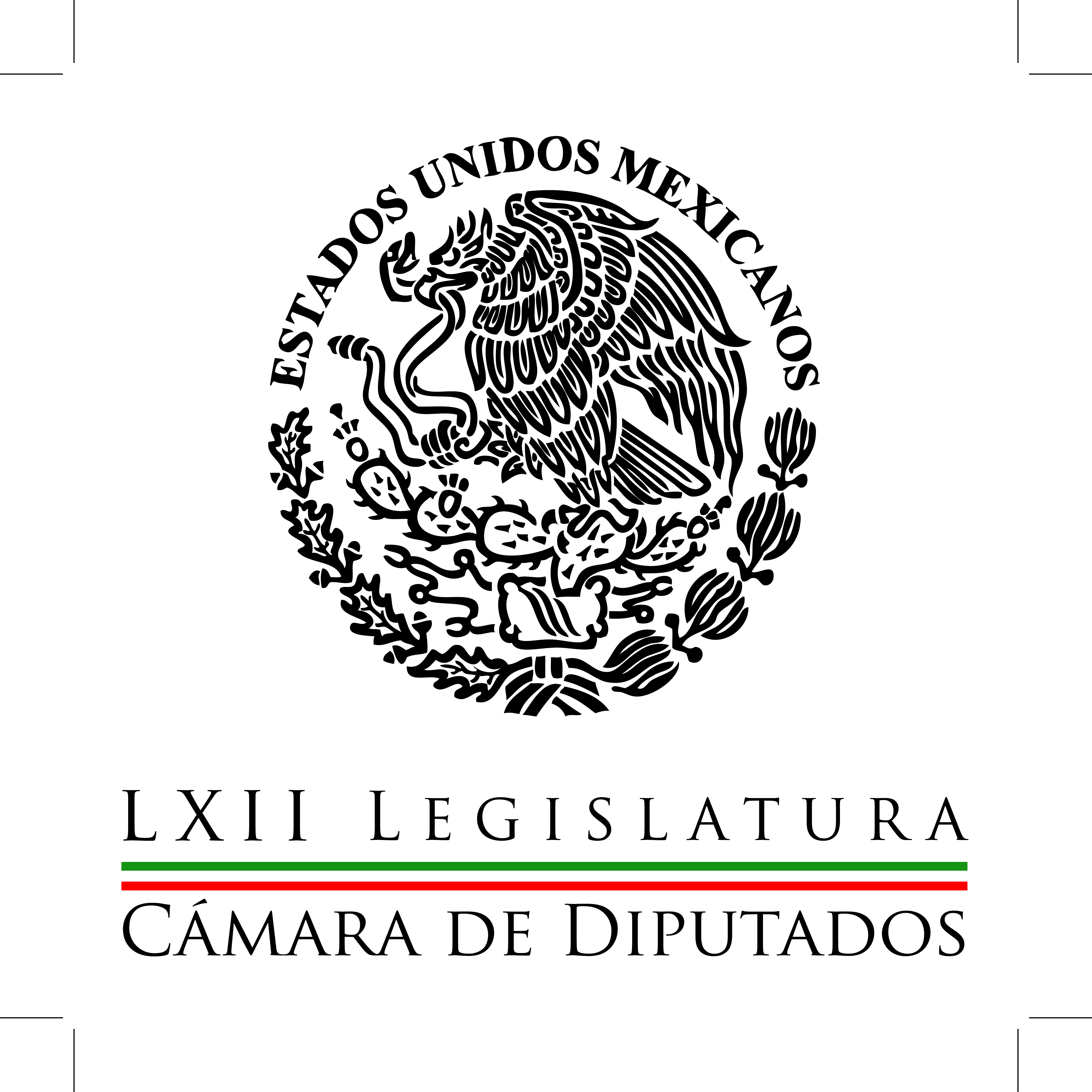 Carpeta InformativaPrimer CorteResumen: Aureoles pide que PGR aclare indagatorias sobre caso IgualaConcluyen diputados Periodo Ordinario de SesionesSe solidariza Aureoles con Adán Cortés, su deportación fue 'muy drástica'Sistema anticorrupción no tendrá Consejo de Ética Pública: BeltronesPAN y PRI negocian tema anticorrupción: eliminan Consejo Integridad PúblicaPedirán comparecencia de PGR, SEDENA y SEGOB por caso IgualaCámara de Diputados aprobó Ley Reglamentaria del Servicio FerroviarioEnrique Campos Suárez: Fue aprobada la Ley de Transición EnergéticaLaura Ballesteros: Derecho a la movilidad Enrique Galván: Diputados aprueban cárcel a despachos que acosen a deudores De vacaciones diputados y senadores 16 de diciembre de 2014TEMA(S): Trabajo Legislativo FECHA: 16/12/14HORA: 06:14NOTICIERO: MVS NoticiasEMISIÓN: Primer CorteESTACION: 102.5 FMGRUPO: MVS  0Aureoles pide que PGR aclare indagatorias sobre caso IgualaAngélica Melín, reportera: El presidente de la Mesa Directiva de la Cámara de Diputados, Silvano Aureoles, pidió que la PGR aclare las indagatorias sobre el caso Iguala de la versión publicada en el semanario "Proceso" en cuanto a que la Policía Federal y el Ejército Mexicano, destacados en ese municipio de Guerrero tenían conocimiento de que los estudiantes de Ayotzinapa se dirigían al lugar, también conocieron de las agresiones en su contra e incluso participaron en éstas. Recordó el legislador perredista que el presidente de la República ofreció que todas las indagatorias deberían llegar a tope y es momento de que la PGR cumpla con ese planteamiento. En cuanto a los crecientes actos de violencia y la participación de los maestros de Guerrero y algunos otros grupos, el presidente de San Lázaro exigió que ya se le pare a la ola de violencia porque estos actos vandálicos, la confrontación con la policía, las agresiones a periodistas y demás ilícitos no van a llevar a ningún lado y tampoco benefician a nadie. El legislador michoacano expresó su esperanza en que pronto las autoridades federales y estatales puedan atender la crisis de inseguridad en Guerrero como es su obligación. Duración 1´09´´, ys/m.TEMA(S): Trabajo Legislativo FECHA: 16/12/14HORA: 00:00NOTICIERO: MVS NoticiasEMISIÓN: Primer CorteESTACION: OnlineGRUPO: MVS  0Concluyen diputados Periodo Ordinario de SesionesEl presidente de las Mesa Directiva de la Cámara de Diputados, Silvano Aureoles Conejo, clausuró los trabajos del primer periodo del tercer año de la LXII Legislatura federal, luego de que la última sesión duró aproximadamente ocho horas.El diputado federal del Partido de la Revolución Democrática (PRD) señaló en su mensaje de clausura que se presentaron 374 iniciativas y 21 minutas que se trabajaron en comisiones.Destacó asimismo que se aprobaron siete leyes nuevas y se concretaron 70 reformas que fueron avaladas, entre ellas cuatro a la Constitución y cuatro decretos, con lo que se totalizan 85 dictámenes de ley o decreto.Luego de agradecer a los diputados federales, Aureoles Conejo procedió a la clausura oficial y citó para este mismo lunes a la instalación de la Comisión Permanente, que sesionará durante el receso de la legislatura para reanudar el 1 de febrero de 2015. ys/m.TEMA(S): Trabajo Legislativo FECHA: 16/12/14HORA: 00:00NOTICIERO: MVS NoticiasEMISIÓN: Primer CorteESTACION: OnlineGRUPO: MVS  0Se solidariza Aureoles con Adán Cortés, su deportación fue 'muy drástica'El presidente de la Mesa Directiva de la Cámara de Diputados, Silvano Aureoles, calificó como “muy drástica” la decisión del gobierno de Noruega, de deportar al joven mexicano Adán Cortés, que en días pasados y durante la entrega del Premio Nobel de la Paz, mostró una bandera de México, con algunas manchas rojas simulando sangre.El legislador de izquierda expresó su respeto a la determinación del gobierno noruego,  pero la catalogó como poco tolerante ante una expresión pacífica.Consultado al respecto y en el marco de retorno de Cortés Salas al país, el diputado Aureoles Conejo recalcó que si Noruega se precia ser de una nación muy avanzada en materia de derechos humanos, debió ser más tolerante con el ejercicio de la libertad de expresión del señalado.“Debería haber más tolerancia en el tema, porque entiendo, el joven no hizo más que pararse con una bandera mexicana en el evento.  No debería ser motivo de deportación, pero digo, hay que respetar la decisión de ese país, pero en principio se me hace una medida muy drástica, cuando un país como éste debiera ser más tolerante con una manifestación pacífica de un joven que se paró ahí con una bandera de México”, planteó.Incluso, el congresista por Michoacán expuso que no había motivo alguno para deportar al connacional, que enfrentó a la ley pagando una multa por su acción y de ningún modo dio pie a medidas extremas como las que se aplicaron en su caso.Subrayó que una vez de regreso en territorio mexicano, Adán Cortés debe retomar sus actividades cotidianas y de ningún modo ser víctima de acoso, ataque o persecución social o por parte de la autoridad.“Es simplemente una manifestación que, insisto, no generó ningún disturbio, ninguna provocación de violencia, simplemente se paró con una bandera de México. Yo digo que eso, en principio, no valdría, no amerita la pena de deportación y, segundo, México no tiene por qué castigar a un joven que se expresó en otra parte”, concluyó. ys/m.TEMA(S): Trabajo Legislativo FECHA: 16/12/14HORA: 00:00NOTICIERO: MVS NoticiasEMISIÓN: Primer CorteESTACION: OnlineGRUPO: MVS  0Sistema anticorrupción no tendrá Consejo de Ética Pública: BeltronesEl líder parlamentario del Partido Revolucionario Institucional (PRI) en la Cámara de Diputados, Manlio Fabio Beltrones, confirmó que en el tema anticorrupción, su fracción y la del Partido Acción Nacional (PAN), coincidieron en descartar la integración del Consejo Nacional para la Ética Pública, así como los comités y coordinaciones considerados en el Sistema Nacional Anticorrupción que preveían la participación del Presidente de la República, gobernadores y otras autoridades.Ello permitirá, agregó Beltrones Rivera, alistar un dictamen de consenso que podría estar listo en el transcurso de las próximas semanas.En cuanto a las recomendaciones del ex presidente de los Estados Unidos, Bill Clinton, al Presidente de la República, de “ser transparente” en torno al presunto conflicto de intereses por la casa de su esposa en las Lomas de Chapultepec, el diputado Beltrones respondió tajante que eso no tiene nada qué ver con el diseño del sistema anticorrupción.Subrayó que en reuniones de trabajo con el albiazul, se han logrado acercar las posiciones en torno al predictamen que distribuyó la Comisión de Puntos Constitucionales de San Lázaro.Fue en ese marco donde se determinó descartar el Consejo de Ética Pública y los comités y coordinaciones propuestos, que tenían previsto dar cabida  a funcionarios públicos que están obligados a rendir cuentas, dijo.En lugar de dicho Consejo, se fortalecerá la coordinación del Sistema Nacional de Integridad Pública, que colaborará para el funcionamiento de las autoridades responsables del combate a la corrupción, incluyendo las de los estados.Las instituciones participantes serán la Auditoría Superior de la Federación (ASF), la Secretaría de la Función Pública (SFP), las Contralorías Internas de los Órganos Constitucionales Autónomos, la Fiscalía Especializada en Materia de Delitos Relacionados con Hechos de Corrupción, el Tribunal de Justicia Administrativa y el órgano garante del Sistema de Transparencia. Agregó que PAN y PRI también han considerado que la ciudadanía participará directamente en la lucha anticorrupción.Indicó que se habrá de reformar el artículo 22 constitucional, para que la extinción de dominio que aplica en torno a casos de delincuencia organizada y contra la salud, se ejecute cuando se trate de enriquecimiento ilícito.Dijo que a partir de dichos acuerdos, se dan pasos adelante hacia la integración de la bancada del Partido de la Revolución Democrática (PRD) en la negociación y del diseño del sistema anticorrupción.“Por lo tanto, en las próximas semanas y en razón al grado de consenso que llegue a alcanzarse toda vez que se trata de una reforma Constitucional, estaremos preparados para llevar a la asamblea plenaria la reforma en comento”, concluyó. ys/m.TEMA(S): Trabajo Legislativo FECHA: 16/12/14HORA: 00:00NOTICIERO: MVS NoticiasEMISIÓN: Primer CorteESTACION: OnlineGRUPO: MVS  0PAN y PRI negocian tema anticorrupción: eliminan Consejo Integridad PúblicaEn la Cámara de Diputados, el Partido Acción Nacional (PAN) y el Partido Revolucionario Institucional (PRI), anunciaron que como resultado de las negociaciones para destrabar el sistema nacional anticorrupción, hay avances que permitirían emitir un dictamen formal que integre propuestas de ambas bancadas y seguramente, del Partido de la Revolución Democrática (PRD).El diputado panista Fernando Rodríguez Doval, señaló que entre los acuerdos que podrían concretarse en el transcurso de las próximas horas y días, está la eliminación del Consejo Nacional de la Integridad Pública, ente rector de la política anticorrupción y que dé inicio, el tricolor pedía fuera encabezado por el Presidente de la República y los gobernadores.En cuanto a si se propondrá una figura alterna, explicó que no, pues no es necesario un organismo más que defina las políticas anticorrupción ni caiga en el juego de dejar en manos de los servidores públicos a fiscalizar, el “tirar línea” sobre cómo debe ser la lucha anticorrupción.“En todo caso, lo único que se establecerá en la ley secundaria es qué, ahí se deberían de poner algún tipo de mecanismo, simplemente coordinación, pero en ningún caso, un mecanismo en dónde el Gobierno Federal sea la cabeza de un Sistema Nacional Anticorrupción”, abundó.“A la cabeza” de las acciones y líneas de combate a la corrupción, deberán estar las instituciones que ya existen para ello, así como la Fiscalía Anticorrupción, adscrita a la Procuraduría General de la República (PGR), manifestó.Aclaró que los acuerdos avanzaron, a partir de la aceptación de que el predictamen existente no será la base del documento final, sino que habrá de elaborarse un nuevo proyecto que en realidad sea producto del trabajo de la Comisión de Puntos Constitucionales y aportaciones de otras fuerzas políticas, no una imposición del PRI ni propuestas redactadas por la Presidencia de la República.Rodríguez Doval señaló que no existe una fecha precisa para contar con el dictamen de consenso, por lo que se podría convocar a un periodo extraordinario de sesiones en enero o bien, la discusión podría llegar hasta el siguiente ordinario, en febrero del año entrante.Indicó que las pláticas entre el albiazul y el tricolor se mantuvieron durante todo el fin de semana, en el intento de buscar un consenso en temas en los que subsisten diferencias, como el fortalecimiento de la Auditoría Superior de la Federación (ASF) y de la Secretaría de la Función Pública (SFP).Añadió que otro aspecto donde ya hay avance, es que los bienes adquiridos por funcionarios públicos a través del enriquecimiento ilícito, puedan ser sujetos a la extinción de dominio.En tanto, el vicecoordinador jurídico del PRI, Héctor Gutiérrez, dijo que el tema de transparencia y rendición de cuentas es prioridad para el Ejecutivo Federal, y podría empatarse con la aprobación de las leyes secundarias en materia de transparencia y acceso a la información pública. Aunque el diputado Rodríguez Doval indicó que por el momento no se ha decidido emitir un pronunciamiento conjunto PRI y PAN, el diputado Gutiérrez de la Garza aseveró que en breve, se haría la presentación correspondiente.Calificó el asunto anticorrupción como “el gran pendiente” en el Congreso y por ello, los acercamientos entre las principales fuerzas políticas continúan.Recordó que febrero de 2015, vence el plazo para aprobar reformas en materia de transparencia y acceso a la información y aunque no se han establecido fechas, ese asunto y el combate a la corrupción pueden compaginarse.A su vez, en el último día de trabajo del primer Periodo Ordinario de Sesiones del Tercer Año de Ejercicio de la LXII Legislatura, el presidente de la Mesa Directiva de la Cámara de Diputados, Silvano Aureoles admitió que faltó sacar adelante el sistema anticorrupción.Aureoles Conejo fue más claro que los legisladores del PRI y el PAN, al indicar que no hay ningún acuerdo que permita pensar en la posibilidad de un periodo extraordinario para el tópico anticorrupción.El caso es el mismo, añadió, para las iniciativas del Ejecutivo Federal en materia de seguridad, justicia y Estado de derecho, pues el Senado de la República ni siquiera entró al análisis de los documentos oficiales.El presidente de los diputados aprovechó para hacer un reclamo a los senadores, que pudieron avanzar en lo referente al mando único policial por estado y en la designación del fiscal anticorrupción, pero no lo hicieron. ys/m.TEMA(S): Trabajo Legislativo FECHA: 16/12/14HORA: 00:00NOTICIERO: MVS NoticiasEMISIÓN: Primer CorteESTACION: OnlineGRUPO: MVS  0Pedirán comparecencia de PGR, SEDENA y SEGOB por caso IgualaLas fracciones parlamentarias del Partido del Trabajo (PT) y Movimiento Ciudadano (MC) en la Cámara de Diputados, sentenciaron que de confirmarse la versión periodística publicada por el semanario Proceso, en cuanto a que la Policía Federal y el Ejército Mexicano habrían participado en el ataque y desaparición de los normalistas de Ayotzinapa, quedaría en evidencia que lo ocurrido el 26 y 27 de septiembre en Iguala, Guerrero, fue un crimen de Estado.La vicecoordinadora de contenidos del PT, Lilia Aguilar señaló que por ello, se solicitará la comparecencia urgente de los titulares de las secretarías de Gobernación (SEGOB), Defensa Nacional  (SEDENA) y del titular de la Procuraduría General de la República (PGR), Jesús Murillo.En particular, la diputada Aguilar Gil, recalcó que desde el inicio de la problemática, los estudiantes sobrevivientes y sus familiares, denunciaron que el Ejército y la Policía Federal habían intervenido en el ataque.La diputada integrante de la Comisión Especial de seguimiento a los sucesos en Ayotzinapa agregó que ante la presentación de la que parece ser evidencia y documentos oficiales, queda claro que la investigación de la Procuraduría está “tan mal cuidada, que ni siquiera han tenido la certeza de poder armar una farsa bien hecha”.Por lo anterior, dijo, es obligatorio que lo titulares de Gobernación, la Defensa y la PGR, digan a la Cámara de Diputados si, durante las reuniones de trabajo en la materia  mintieron a los congresistas.De ser así, advirtió, habrían incurrido en un delito, porque la Cámara es uno de los poderes del Estado, es contrapeso del Ejecutivo y aunado a las omisiones en sus informes, habría timado a los legisladores.Recordó que en el encuentro con el general secretario de la Defensa, éste les dijo que el coronel asistente al acto de la entonces presidenta del DIF municipal, actualmente arraigada, no se había enterado de lo ocurrido con los normalistas, pero en realidad incluso hubo comunicaciones oficiales sobre ello.En cuanto al secretario Miguel Osorio, apuntó la congresista, ante el Congreso dijo que había reportes en el centro de información estratégica C4, en cuanto a que los normalistas se desplazaban hacia Iguala.También olvidó decir que la Policía Federal estuvo involucrada en el ataque a los estudiantes y por todo ello, abundó, la Cámara debe asumir una postura firme y llamar a rendir cuentas a los tres miembros del gabinete de gobierno.Puntualizó que la solicitud de comparecencia se está gestionando ante la Comisión Especial y la Junta de Coordinación Política de San Lázaro, instancias que seguramente, lamentó, darán largas.Por su parte, el diputado Monreal Ávila dijo que la información del semanario Proceso apunta hacia hechos muy graves que ponen en la antesala de un juicio internacional al  Estado Mexicano, que podría ser juzgado por genocidio y crímenes de lesa humanidad.Consideró que las evidencias presentadas en la investigación periodística son “contundentes”, y echarían por tierra la especie que el Gobierno Federal pretende difundir: que lo ocurrido en Iguala es una cuestión local, de responsabilidad exclusiva del estado y el municipio.Sin embargo, con los indicios de que policías federales y militares fueron partícipes de las agresiones a los normalistas, el caso debe llegar a los tribunales internacionales, insistió. ys/m.TEMA(S): Trabajo Legislativo FECHA: 16/12/14HORA: 05:36NOTICIERO: Reporte 98.5EMISIÓN: Primer CorteESTACION: 98.5 FMGRUPO: Imagen  0Cámara de Diputados aprobó Ley Reglamentaria del Servicio FerroviarioMartín Espinosa, conductor: La Cámara de Diputados avaló la minuta que regresó el Senado de la República con cambios, y que reforma la Ley Reglamentaria del Servicio Ferroviario, misma que turnará al Ejecutivo para su publicación. Al fundamentar el dictamen, el diputado del PAN Juan Carlos Muñoz Márquez, reconoció que con la propuesta se incrementa el entorno competitivo del país y destacó el fortalecimiento de la regulación por parte del Estado del servicio ferroviario con el fin de garantizar la libre competencia y garantizar los mecanismos de interconexión. Duración 47´´, ys/m.TEMA(S): Trabajo Legislativo FECHA: 16/12/14HORA: 06:19NOTICIERO: Primero NoticiasEMISIÓN: Primer CorteESTACION: Canal 2GRUPO: Televisa 0Enrique Campos Suárez: Fue aprobada la Ley de Transición EnergéticaEnrique Campos Suárez, colaborador: En la Cámara de los Diputados fue aprobada la Ley de Transición Energética. La legislación es derivada de la reforma constitucional en esta materia y tiene como fin disminuir la generación de gases y compuestos de efecto invernadero mediante el uso de energías limpias; pretende usar una baja en los contaminantes del 25 por ciento para el 2018 y de hasta el 60 por ciento para el 2050. La reforma fue enviada al Senado para su análisis. Duración 26´´, ys/m.TEMA(S): Trabajo Legislativo FECHA: 16/12/14HORA: 05:44NOTICIERO: En los Tiempos de la RadioEMISIÓN: Primer CorteESTACION: 103.3 FMGRUPO: Radio Fórmula  0Laura Ballesteros: Derecho a la movilidad Laura Ballesteros, colaboradora: Quiero compartirte que después de una discusión amplia que inició con una aprobación de dictamen en abril de este año, la Cámara de Diputados aprueba el reconocimiento del derecho a la movilidad en la Constitución, que era un paso importante que estaba siendo pedido por organizaciones ciudadanas y activistas desde hace varios años ya, y pedido también ya por la propia Comisión de Derechos Humanos del DF. ¿De qué trata este derecho a la movilidad? Simple y sencillamente que la gente pueda tener un acceso rápido, barato y sobre todo de calidad a sus bienes, a sus servicios, a sus trabajos. En pocas palabras que alguien que viva en Ecatepec, hoy por la mala planeación que se tiene de las ciudades, pueda llegar a su trabajo en transporte público sustentable y digno. Es lo que pretende el derecho a la movilidad, se ha mal interpretado por algunos políticos de izquierda, quienes lo están confrontando con el derecho a la libre manifestación, esto es falso. Sin embargo se presenta hoy en la Ciudad de México y en el país la necesidad de abrir el debate, que comencemos a discutir de qué va este derecho a la movilidad, en qué consiste y cómo podemos vigilar que no se contraponga con ningún otro derecho. Hasta aquí mi comentario, muchas gracias, soy Laura Ballesteros. Duración 1´16´´, ys/m.TEMA(S): Trabajo LegislativoFECHA: 16/12/2014HORA: 07:37NOTICIERO: Noticias MVSEMISIÓN: Primer CorteESTACION: 102.5 FMGRUPO: MVS Comunicaciones0Enrique Galván: Diputados aprueban cárcel a despachos que acosen a deudores Enrique Galván Ochoa, colaborador: Cuando los abogados de cobranza y de los bancos y las tiendas de departamentos y todo tipo de empresas comienzan a acechar a un cliente porque se atrasó en el pago de una tarjeta de crédito o la letra del coche, en fin, el cliente cae en un estado de desesperación e impotencia porque no sabe qué hacer ni a quién recurrir. ¿Qué hacer para detener las llamadas telefónicas amenzantes e insultantes a todas horas del día y de la noche? Muchas veces los cobradores llaman, inclusive, a alguien que no es el cliente por error del mismo banco o de la empresa a la que sirven, es te preámbulo es para decirles que ayer la Cámara de Diputados dio un paso inicial para detener los abusos de los despachos de cobranza, un paso inicial, en mi opinión insuficiente, pero vale tomarlo en cuenta. La Cámara creó un nuevo tipo penal, un nuevo delito que no existía en el código, se llama cobranza extrajudicial ilegal, es el delito en el que puede incurrir un despacho de cobranza cuando se extralimita en sus gestiones. Fue propuesto por la priísta Rocío Adriana Abreu y conlleva un castigo al despacho o los abogados del mismo de uno a cuatro años de prisión y de 50 a 300 mil pesos de multa. Así que el cliente, en el futuro, eventualmente podría acusar penalmente al despacho que lo hiciera víctima de acoso y persecución; en mi opinión son castigos demasiado leves en función al daño, inclusive psicológico, que con frecuencia causan a los clientes. Pero en fin lo aprobó la Cámara de Diputados y la iniciativa siguió el tortuoso camino hacia al Senado donde le pueden hacer cambios o mandarla al refrigerador. Duración 2’30’’, nbsg/m. TEMA(S): Trabajo LegislativoFECHA: 16/12/2014HORA: 06:50NOTICIERO: La RedEMISIÓN: Primer CorteESTACION: 88.1 FMGRUPO: Radio Centro0De vacaciones diputados y senadores Sergio Sarmiento, conductor: Bueno, ellos ya salieron, a pesar de dejar pendientes por toda la mesa, diputados y senadores se fueron de vacaciones, pero no se preocupe, o más bien preocúpese usted porque regresarán el próximo 1° de febrero. Duración 21’’, nbsg/m. INFORMACIÓN GENERALTEMA(S): Información General FECHA: 16/12/14HORA: 00:00NOTICIERO: MVS NoticiasEMISIÓN: Primer CorteESTACION: OnlineGRUPO: MVS0Concluye Senado periodo ordinario con temas pendientes por falta de quorumDebido a una falta de quorum, generada por la ausencia de legisladores del PAN, el Senado de la República concluyó los trabajos del periodo ordinario de sesiones dejando pendientes temas  como la Reforma Política del Distrito Federal, la desindexación del salario mínimo y los nombramientos de los fiscales en materia anticorrupción y para la atención de delitos electorales.Pasadas las 10:30 de la noche y tras un receso de media hora, en el que se intentó reunir el quorum requerido, el vicepresidente de la Mesa Directiva, Luis Sánchez Jiménez (PRD), dio por concluida la sesión, toda vez que únicamente se registró la presencia de 60 legisladores en el pleno.   Esta situación causó la molestia del senador perredista, quien desde la tribuna señaló que la falta de quorum representó una traición para los ciudadanos que esperaban la aprobación de la Reforma Política del Distrito Federal, la desindexación del salario mínimo y la respuesta de la Cámara Alta a los padres de los normalistas de Ayotzinapa desaparecidos.En conferencia de prensa posterior, el coordinador de los senadores del PRD, Miguel Barbosa Huerta, acusó a la bancada del PAN de frenar la aprobación de la Reforma Política del Distrito Federal, la cual, dijo,  se ha ido condicionando a cálculos políticos.Miguel Barbosa detalló Acción Nacional no quiso cambiar su postura sobre las atribuciones de las demarcaciones e incluso por la noche quiso incorporar nuevos planteamientos. “Ya no había voluntad de que saliera esta reforma constitucional”, afirmó el perredista.La Cámara Alta dejó también pendiente los nombramientos de los fiscales en materia de combate a la corrupción y para la atención de delitos electorales, así como la aprobación de la respuesta al pliego de peticiones presentado hace unos días por los padres de los 43 estudiantes normalistas de Ayotzinapa desaparecidos en Iguala, Guerrero. ys/m.TEMA(S): Información General FECHA: 16/12/14HORA: NOTICIERO: Grupofórmula OnlineEMISIÓN: Primer Corte ESTACION: onlineGRUPO: Fórmula 0PAN frenó en Senado Reforma Política del DF.Debido a la inconformidad, principalmente con la Reforma Política del Distrito Federal, la bancada del Partido Acción Nacional abandonó el Salón de Pleno en bloque, igual que algunos senadores del partido Revolucionario Institucional, lo que provocó la falta de quórum.Entre los temas que quedaron pendientes tiene que ver, además de la Reforma Política del DF, la respuesta al pliego petitorio de los padres de los 43 normalistas desaparecidos, la desvinculación del salario mínimo y la elección de los fiscales anticorrupción y de delitos electorales.Miguel Barbosa lamentó que por cálculos políticos no se hayan aprobado estas reformas, mientras que la Junta de Coordinación Política, y no el Pleno del Senado, respondió el pliego petitorio de los estudiantes desaparecidos, llamando a las autoridades competentes a abrir nuevas líneas de investigación y se solicitó al INE evaluar las condiciones para la evaluación de los comicios de 2015.En el espacio informativo "Ciro Gómez Leyva por la mañana" se informó que la bancada de Acción Nacional se mostró inconforme con la selección de la Asamblea Constituyente, encargada de redactar la Constitución para la capital del país, así como con las atribuciones de las alcaldías, en caso de proceder la reforma.Los panistas empezaron a salir en bloque pasadas las 22:00 horas del día de ayer, lo que provocó la falta de quórum, por lo que el vicepresidente de la Mesa Directiva Luis Sánchez, en lugar del presidente Miguel Barbosa y los coordinadores de las otras fuerzas políticas para sacar adelante la reforma del DF, llamó a los panistas a no abandonar al recinto, responsabilizándolos de traicionar a la ciudadanía.Cabe señalar que aunque la Comisión Permanente puede llamar a un periodo extraordinario, eta posibilidad se antoja complicada. Ma.m. TEMA(S): Información General FECHA: 16/12/14HORA: NOTICIERO: Milenio OnlineEMISIÓN: Primer Corte ESTACION: onlineGRUPO: Milenio0Aprueban Ley de Ingresos para el DF en 2015El pleno de la Asamblea Legislativa del Distrito Federal aprobó el paquete económico para el 2015.Alrededor de las cuatro de la mañana de hoy, los legisladores aprobaron la Ley de Ingresos con un presupuesto de 169 mil millones 222 mil de pesos, lo que significa mil 400 millones de pesos más a lo que había proyectado el Gobierno del DF.El dictamen presentado por las Comisiones Unidas de Hacienda y Presupuesto, y la de la Cuenta Pública fue votado en sesión con 61 votos a favor los legisladores aprobaron el presupuesto de ingresos para el Distrito Federal.Dicho presupuesto contempla 3 mil 500 millones correspondientes al Fondo de Capitalidad.Un total de 74 millones 758 mil pesos fueron destinados para atender los problemas sociales en la Ciudad de México, dijo el presidente de la Comisión de Gobierno, Manuel Granados.El GDF prevé gastar un monto de 37 mil millones 921 pesos por concepto de ingresos en impuestos sobre la nómina y predial. Ma.m. TEMA(S): Información General FECHA: 15/12/14HORA: NOTICIERO: En los Tiempos de la RadioEMISIÓN: Primer Corte ESTACION: 103.3 FMGRUPO: Fórmula 0José Alejandro Luna: Instituciones electorales deberán estar preparadas  Oscar Mario Beteta, conductor: El comentario del doctor José Alejandro Luna Ramos. José Alejandro Luna, colaborador: Estimado Oscar Mario, buenos días para ti y tu audiencia. Hoy más que nunca México requiere de autoridades fuertes para hacer frente a los retos que imponen los nuevos tiempos, que aseguren el estado de derecho y en su actuar en los principios constitucionales. En específico, las actuales circunstancias exigen la presencia de instituciones electorales preparadas para instrumentar las nuevas reglas del juego democrático y de esta forma defender a la democracia en los procesos que concluirán con la jornada electoral del 2015. Por ello, en un ánimo de colaboración interinstitucional las 32 autoridades administrativas y jurisdiccionales electorales locales del país, el Instituto Nacional Electoral y el Tribunal Electoral del Poder Judicial de la Federación firmamos hace unos días un convenio que permitirá instrumentar que las notificaciones electrónicas tengan validez legal durante el desahogo de los procesos que se tramiten con motivo de las elecciones en curso, con lo que se logrará mayor rapidez en la sustanciación de las quejas. Las y los mexicanos están atentos del actuar de sus autoridades para favorecer el desarrollo democrático de nuestro país. Muchas gracias y hasta la próxima semana. 1’ 41”, Ma.m. TEMA(S): Trabajo LegislativoFECHA: 16/12/2014HORA: 05:37NOTICIERO: Las Noticias de las 05:00EMISIÓN: Primer CorteESTACION: Canal 2GRUPO: Televisa0Eraclio Zepeda recibió la medalla Belisario Domínguez Erik Camacho García, conductor: Ayer el escritor y político chiapaneco Eraclio Zepeda recibió la medalla Belisario Domínguez y el presidente Enrique Peña Nieto asistió como testigo de honor. Reportero no identificado: El presidente Enrique Peña Nieto asistió a la entrega de la Medalla Belisario Domínguez 2014 al escritor, cuentista, novelista y político chiapaneco, Eraclio Zepeda. La Sesión Solemne llevó a cabo en la antigua sede del Senado de la República en Xicoténcatl número 9 colonia Centro de la Ciudad de México. La presea fue entregada por el presidente del Senado, el perredista Miguel Barbosa Huerta, en presencia del Primer Mandatario. La Medalla Belisario Domínguez del Senado de la República es la máxima condecoración que el Senado de México otorga a los ciudadanos más eminentes. El nombre de esta distinción honra la memoria de Belisario Domínguez, senador por el estado de Chiapas que fue férreo opositor a la usurpación de Victoriano Huerta a la Presidencia de la República y por sus abiertas críticas en la tribuna del Senado, fue asesinado el 7 de octubre de 1913. Eraclio Zepeda, quien nació en Tuxtla Gutiérrez, Chiapas, el 24 de marzo de 1937, dirigió unas palabras de agradecimiento a los asistentes, en su discurso se refirió a los últimos acontecimientos en México. Insert de Eraclio Zepeda, escritor: "Algunas de las posiciones legales recientes en el área de educación pública han sido rechazadas por agrupaciones que tratan de marcar la ley a su conveniencia y servicio. Agrupaciones gremiales de Oaxaca, Guerrero, Michoacán y Chiapas han respondido con gran violencia, con fines de arbitrariedades impropias del espíritu universal del magisterio. "La falta de solidez y legalidad en la actuación del Poder Ejecutivo de algunos estados ha desembocado en la corrupción de las policías locales y su cooptación por parte de la delincuencia organizada, esto ha provocado una estela de crímenes y asesinatos. Los delincuentes se han repartido el país y cuando entran en contradicción la guerra, la crueldad se acrecienta y lacera las comunidades. "Nuestras fuerzas armadas, la Secretaría de la Defensa Nacional y la Secretaría de Marina honrosamente han ocupado los puestos de combate que debía de ejercer la Policía Federal y estatal. "De septiembre a esta parte se ha desatado una crisis social que la sociedad rechaza y padece, las manifestaciones de protesta han ido creciendo en violencia. Es dolorosa e inaceptable la desaparición de los jóvenes normalistas, pero hay que reconocer también que el Gobierno ha desplegado una enorme fuerza de búsqueda y de investigación sin límite de esfuerzos de todo tipo. "Por grande que sea el dolor, el crimen no se combate con más crimen. La arbitrariedad, la violencia, la destrucción de instituciones y propiedades de particulares y el acoso de los trabajadores de la ley, al grado de poner en peligro su propia integridad, es inaceptable". Reportero: Después de la sesión solemne, se invitó a los asistentes a la develación en el muro de honor del nombre con letras de oro de Eraclio Zepeda. Después, se dirigieron al patio central de la vieja casona de Xicoténcatl, donde se llevaron a cabo las guardias de honor en torno a la estatua de Belisario Domínguez. Asistieron, entre otros, el presidente de la Suprema Corte de Justicia de la Nación, el vicepresidente de la Cámara de Diputados, el gobernador de Chiapas, el secretario de Gobernación, funcionarios federales, legisladores e invitados especiales. Después de la sesión solemne se realizó la sesión ordinaria, la última del período en la Cámara de Senadores. Duración 4’23’’, nbsg/m. TEMA(S): Información General FECHA: 15/12/14HORA: NOTICIERO: En los Tiempos de la RadioEMISIÓN: Primer Corte ESTACION: 103.3 FMGRUPO: Fórmula 0Joaquín López-Dóriga: El analfabetismo indígena en México Joaquín López-Dóriga, colaborador: Le he hablado a usted de los niveles de analfabetismo indígena en México, que son una vergüenza. La vergüenza es que hoy en día, en 2014, el nivel de analfabetismo indígena es el mismo que había en México hace 40 años. Siete de cada diez analfabetas indígenas residen en seis estados: Chiapas, Oaxaca, Guerrero, Puebla, Veracruz y Yucatán. El analfabetismo se acentúa por condición de género en la población indígena. Como siempre, las mujeres son las más débiles; una de cada tres mujeres indígenas es analfabeta, una de cada tres y una de cada 16 mujeres hispanohablantes es analfabeta. Hay 35 mujeres indígenas analfabetas de cada cien y hay 20 hombres indígenas analfabeta de cada cien. Repito, el analfabetismo indígena está a niveles de 40 años y uno no se explica por qué de tantos lustros después de un nuevo siglo estamos en estas cifras. Es tiempo de revertirlo ya, es un acto de justicia elemental. TEMA(S): Información GeneralFECHA: 16/12/2014HORA: 06:19NOTICIERO: Primero NoticiasEMISIÓN: Primer CorteESTACION: Canal 2GRUPO: Televisa0Enrique Campos Suárez: Desvinculación del salario mínimo Enrique Campos Suárez, colaborador: En los últimos días ha habido una serie de cambios en el Congreso para desvincular el salario mínimo de multas y cuotas con el objetivo de poderlo incrementar. Sin embargo, el secretario del Trabajo, Alfonso Navarrete Prida, aseguró que esto será posible hasta el 2015, debido a que la iniciativa requiere de un largo proceso legislativo. Insert de Alfonso Navarrete Prida: "Si es necesario a mediados del año que entra...se vuelva a sentar con nuevas reglas, una vez que haya ley reglamentaria y podamos entrar en este camino....". Duración 34’’, nbsg/m. Carpeta InformativaSegundo CorteResumen: Diputados piden difundir información sobre censo de escuelas y maestroReformas impulsarán desarrollo científico del país, destaca diputadaZoé Robledo: Propuesta de transparencia y rendición de cuentas de la clase política PRI, PAN y PRD cumplen con número de afiliados y conservan registroDarío Celis: En 2015 la situación económica será complicadaHipólito Mora: No se logra la paz en MichoacánInformalidad aportó 24.8% del PIB en el 2013: INEGI16 de diciembre de 2014TEMA(S): Trabajo Legislativo FECHA: 16/12/14HORA: 13:49NOTICIERO: Notimex / YahooEMISIÓN: Segundo Corte  ESTACION: Online GRUPO: Notimex 0Diputados piden difundir información sobre censo de escuelas y maestroLa Comisión de Educación Pública y Servicios Educativos de la Cámara de Diputados aprobó un punto de acuerdo por el que exhorta a la SEP y al NEGI a difundir la información completa del Censo de Escuelas, Maestros y Alumnos de Educación Básica y Especial (CEMABE).También aprobó un acuerdo por el que solicita al titular del Ejecutivo, a través de la SEP y la Secretaría de Hacienda, aclare las diferencias que se han hecho públicas entre los datos de la nómina educativa dadas a conocer a través del CEMABE y las reportadas por las entidades federativas.Mediante un comunicado, los integrantes de esta comisión señalaron que la transparencia gubernamental consiste en abrir y poner a disposición de los ciudadanos la información completa en tiempo y forma que las instituciones posean.Consideraron que los datos y cifras difundidas por la SEP el pasado 8 de diciembre a través del Sistema de Información y Gestión Educativa (SIGED) son insuficientes ya que muestran tabuladores básicos de alumnos, maestros e inmuebles.Mientras que la información requerida por los ciudadanos son “datos duros” que permitan transparentar la situación de plazas ocupadas por docentes, la administración de la nómina en ese rubro, y la situación real de la calidad educativa.Al respecto, la diputada del PAN, Tania Margarita Morgan Navarrete -quien promovió el punto de acuerdo- señaló que además de la responsabilidad del Estado de garantizar el acceso a la educación, es indispensable transparentar la información y favorecer la rendición de cuentas. /gh/mTEMA(S): Trabajo Legislativo FECHA: 16/12/14HORA: 13:34NOTICIERO: Notimex / YahooEMISIÓN: Segundo Corte  ESTACION: Online GRUPO: Notimex 0Reformas impulsarán desarrollo científico del país, destaca diputadaLas modificaciones a las leyes de Ciencia y Tecnología y Federal de Responsabilidades Administrativas de los Servidores Públicos, impulsará la creación de instancias de gestión para la transferencia tecnológica, señaló la legisladora Irazema González.La secretaria de la Comisión de Ciencia y Tecnología de la Cámara de Diputados, consideró que se trata de un hecho histórico para la ciencia en México, “pues con ello se impulsará el desarrollo científico, tecnológico y de innovación que tanto ha necesitado el país”.Indicó que con estos cambios a la ley, los académicos y científicos podrán conformar empresas de base tecnológica y comercializar los derechos de propiedad intelectual e industrial de las instituciones, centros y entidades de ese sector.La diputada explicó que hay candados, para evitar que los académicos incurran en conflictos de interés y motivar que la investigación básica sea el motor fundamental de la innovación y el desarrollo tecnológico.“El establecimiento de una regulación en materia de transferencia tecnológica requiere una especial atención y mecanismos legales innovadores”, dijo.La legisladora refirió que “la fiscalización pueda ser adecuada para los investigadores, como servidores públicos diferenciados, que permita a estos vincularse con el sector productivo”.Manifestó que la mayoría de países desarrollados han avanzado en este tema, al romper paradigmas y atender problemas que impiden el avance del sector.González reiteró que esta reforma garantizará los derechos humanos, al materializar el mandato constitucional de no discriminación y salvaguardar los derechos y libertades de los investigadores de instituciones de educación superior y de entidades que no sean centros públicos.La vicecoordinadora de Gestión Social del Grupo Parlamentario del PRI agregó que se establece una normatividad, con elementos necesarios para eliminar cualquier conducta discriminatoria hacia los inventores.Estas disposiciones permitirán crear un sistema favorable objetivo y transparente con el fin de proporcionar incentivos para incrementar las actividades de innovación y facilitar la investigación entre los actores del gobierno, sector académico e industrial, para beneficiar a la sociedad, enfatizó. /gh/mTEMA(S): Trabajo legislativo FECHA: 16/12/14HORA: 12:44NOTICIERO: Notimex / EMISIÓN: Segundo Corte  ESTACION: Online GRUPO: Notimex 0Diputada pide impulsar prevención en consumo de drogas inhalablesEn la ciudad de México los inhalables son la droga de mayor consumo entre menores de 14 años de edad, por lo que es urgente impulsar políticas de prevención, antes de que se convierta en un grave problema de salud pública, afirmó la diputada Lucila Garfias Gutiérrez.La legisladora de Nueva Alianza señaló que “las diferentes instancias del Sector Salud involucradas, así como las de Educación y los gobiernos de los diferentes niveles tienen que emprender acciones conjuntas en un solo programa”.Además, planteó que los adolescentes y padres de familia deben estar informados sobre los riesgos que conlleva el consumo de inhalables, como thínner, pegamento, aerosoles o productos que contienen aire comprimido y que causan graves repercusiones en la salud.La integrante de la Comisión de la Niñez en la Cámara de Diputados alertó que el uso de inhalables ha crecido entre estudiantes de primaria y secundaria del país, de acuerdo con el Instituto para la Atención y Prevención de las Adicciones (IAPA).El consumo de esas sustancias, añadió Garfias Gutiérrez, rebasó al de la mariguana, pues las primeras representan el 4.2 por ciento mensual, mientras que la segunda se ubica en cuatro por ciento.Según datos de la Encuesta Nacional de Adicciones (ENA) de 2011, los inhalables son la droga preferida de mujeres antes de los 14 años, debido a que son accesibles y baratas, expuso.Es preocupante este incremento, dijo, pues repercute en la salud de los menores, al generar alteraciones en el sistema nervioso, causar daño cerebral permanente y provocar enfermedades respiratorias crónicas, además, el proceso de reinserción social de los jóvenes es complejo.El abuso se debe a diversos factores sociales, culturales y económicos, pero principalmente por el fácil acceso y bajo costo, pues bastan 20 pesos para que los jóvenes adquieran un litro de solvente y sin ninguna restricción para los menores, manifestó.La representante de Nueva Alianza consideró que si ante este panorama no se toman las medidas preventivas, las consecuencias en el ámbito social, escolar y familiar serán irreversibles. /gh/mTEMA(S): Trabajo LegislativoFECHA: 16/12/14HORA: 12:06NOTICIERO: Excélsior.comEMISIÓN: Segundo  CorteESTACION: OnlineGRUPO: Excélsior0Es inaplazable el Sistema Nacional Anticorrupción, advierte el PANRoberto José Pacheco, reportero: A unas horas de haber concluido el periodo ordinario de sesiones, la diputación panista se pronunció en la necesidad de crear un Sistema Nacional Anticorrupción, que ataque de raíz el problema de la corrupción en México.El coordinador de la bancada blanquiazul, José Isabel Trejo Reyes, confirmó que han iniciado un renovado diálogo con el Partido Revolucionario Institucional, con el objetivo de superar las diferencias que retrasaron la aprobación del dictamen en el periodo ordinario que acaba de terminar.La situación por la que atraviesa el país requiere un reforma de fondo, integral, y que presente un sistema autónomo de los gobernantes, para así garantizar su imparcialidad y su funcionalidad”, señaló.Dijo que ambos partidos han avanzado en la iniciativa y han consolidado acuerdos importantes, que se reflejan en la exclusión de los gobernadores, autoridades de los estados y del Presidente de la República, en un esquema de seguimiento y vigilancia del Sistema Nacional Anticorrupción.“Del mismo modo, hemos acordado la participación directa de la ciudadanía en la lucha anticorrupción y la modificación del artículo 22 de la Constitución en lo referente a la extinción de dominio en los casos de delincuencia organizada y de enriquecimiento ilícito”, aseveró.Señaló que una vez consolidado un nuevo dictamen, ambos partidos buscarán un acercamiento inmediato con el PRD y con las demás fuerzas políticas para alcanzar una redacción final que sea aprobada.“Para Acción Nacional, el Sistema Nacional Anticorrupción es una prioridad inaplazable para el país y no apoyaremos propuesta alguna que no ataque de fondo los cimientos de la corrupción. Mantenemos nuestra permanente disposición al diálogo para alcanzar la mejor reforma posible”, finalizó.  agb/mTEMA(S): Trabajo Legislativo FECHA: 16/12/14HORA: 09:11NOTICIERO: EnfoqueEMISIÓN: Segundo CorteESTACION: 100.1 FMGRUPO: Radio Mil  0Ricardo Raphael: PRI reventó el sistema nacional anticorrupción en la Cámara de DiputadosLeonardo Curzio (LC), conductor: Ricardo Raphael, ¿cómo estás? Ricardo Raphael (RR), colaborador: ¿Qué tal Leonardo? Buenos días, buenos días auditorio. LC: ¿Qué vamos a abordar el día de hoy? Cuéntame. RR: Pues mira Leonardo, traigo algunas confusiones, en realidad, que quiero hoy compartir con el auditorio. LC: Esperamos claridades de ti. RR: No creo poderla ofrecer, pero sí, traigo sobre todo una que me trae muy inquieto. Tú has relatado con puntos y comas y mucha precisión este episodio desagradable del empréstito que recibió el secretario de Hacienda, Luis Videgaray, de una de las empresas de Juan Armando Hinojosa, que le permitió adquirir esta casa de campo en Malinalco. También las declaraciones que el secretario ha estado dando para insistir con que él no cometió ningún acto ilícito, que es honorable lo que hizo; y de refilón, incluso en alguna, lo dijo por escrito esta explicación en algunas entrevistas que dio y decía, "y para eso estará en breve el sistema anticorrupción, que es un sistema que va a permitir esclarecer éste y otro tipo de casos". Y varias veces utilizó la palabra, "confío en que ese sistema servirá para luchar contra la lacra de la corrupción en nuestro país". Entonces, te dejo esta primera pieza. Te diría, qué mal que exista este presunto conflicto de interés; qué bien que se esté pensando en la solución hacia adelante frente a esos conflictos. Hasta ahí me quedo. Sin embargo, resulta que el día de ayer la Cámara de Diputados reventó el sistema anticorrupción... creo que me equivoco cuando digo la Cámara de Diputados, el Partido Revolucionario Institucional, que es justamente donde milita el secretario de Hacienda, reventó el sistema anticorrupción por un tema que es clave: y es que les resultó inaceptable fortalecer las facultades de la Auditoría Superior de la Federación. A ver, hay que ponerlo en perspectiva. El principal órgano del Estado Mexicano para combatir la corrupción, hoy por hoy es la Auditoría Superior de la Federación, la que se encarga justamente de revisar las cuentas nacionales, de hacer las auditorías tanto contables como de desempeño, de encontrar responsabilidades y fincar responsabilidades. Esto es muy claro, muy evidente. Sin embargo, también ha sido claro y evidente para la gente que está dentro de la Auditoría y quienes observan su desempeño que se trata de un órgano cuyo músculo no es suficiente para combatir un fenómeno tan robusto como el de la corrupción, es decir que, déjame ponerlo en términos coloquiales, hay que darle mayores "dientes" a la Auditoría. Sobre todo hay un colmillo que hay que darle y es que, le explico al auditorio, la Auditoría no puede generar estas investigaciones sino hasta después de que el ejercicio fiscal anual ha terminado, lo digo en términos más sencillos: no se puede revisar, por ejemplo, qué ocurrió en el año 2014, pues hasta que el 2014 haya sido terminado, digamos, en fechas y luego empiece la revisión de la cuenta pública. En los hechos, hoy la Auditoría está trabajando sobre 2013, lo cual hace que en realidad la Auditoría revise asuntos que traen dos años de retraso. Se quería hacer una pequeña reforma Leonardo, y es que la Auditoría Superior de la Federación pudiera enfrentar casos en el momento en que son reportados, cuando están ocurriendo, durante el ejercicio fiscal y también, desde luego, después del ejercicio fiscal. Eso era todo. LC: Y el argumento del PRI es que eso interferiría el ejercicio de Gobierno. RR: Yo diría: "no nos dejarían trabajar; si se ponen a revisarnos nuestras casas, perdón, cualquier asunto que brinque, entonces vamos a estar distraídos en otra cosa. Así es que no, eh, está bien que nos revisen, pero dos años después". LC: Sí, sí, es... RR: A ver, perdóname, de ahí mi confusión. ¿Cómo le hago en mi cabeza para colocar la declaración de Luis Videgaray y esto que hizo su partido ayer? Ayúdame a entender cómo los coloco juntos sin sospechar, sin sentirme incómodo, sin que me dé náusea, para decirlo en breve. LC: No lo puedo ayudar doctor Raphael, lamentablemente en esta ventanilla no hay respuesta, pero yo le..., en realidad en el fondo tú y yo sabemos cuál es la respuesta muy clara. A mí lo que me sigue sorprendiendo -tomo tu comentario en las dos partes y tu inquietud- es que un hombre inteligente -como indudablemente lo es Videgaray-, bien formado -como indudablemente lo es Videgaray-, bien situado, como diputado fue poderosísimo: la última parte, la última legislatura claramente ubicaron qué reformas pasaban, cuáles no, le bloquearon a Calderón algunas, dijeron, "estas van a pasar cuando nosotros lleguemos". Es decir, un político hábil, bien situado y todo lo demás, pero además tenía aspiraciones. ¿Cómo puede cometer un error? Ya olvídate de los formalismos legales y de todos estos temas de, "pues tengo derecho a tener una casa", pues por supuesto que lo tiene de tener una casa de siete millones, de ocho millones o de 15 millones, es un profesional exitoso, lo puede hacer, pero haya podido, esa parte me intriga enormemente Ricardo, haya podido caer en un error tan elemental. Es decir, a ver, si se la hubiera comprado a Nelson Vargas, si se la hubiera... digo Nelson Vargas por decir cualquier ciudadano, o "Perico el de los palotes", no habría habido absolutamente ningún problema y lo hubiese pagado en efectivo, pero incurrió en una serie de errores que un hombre, subrayo, inteligente, bien formado, bien situado y con aspiraciones, no doy crédito que le abra una brecha en la conducción. Hoy escribe Federico Reyes Heroles, el régimen de Peña Nieto tiene una grave crisis de credibilidad, y esto, pues, qué dices, o sea... textualmente dice: "el régimen de Peña se encuentra inmerso en una brutal crisis de credibilidad" y le agregas eso de parte de uno de los hombres más importantes del grupo. Esa primera parte, individualmente me resulta incomprensible. RR: Ahora, es cierto que este sistema político nuestro produce con frecuencia el mal de la soberbia entre los gobernantes. ¿Y cuál es el mal de la soberbia? La sensación de que tu poder es tal que no te va a pasar nada, que eres inmune. Y claro, te impide ver que vives en un sistema donde sí te puede pasar, le puede pasar a la esposa del Presidente, le puede pasar al secretario de Hacienda, le puede pasar a cualquiera. Y desde luego la pregunta es: ¿cómo resuelves el descenso desde ese escalón de la soberbia? Porque ya a estas alturas se dieron cuenta que estas operaciones que a todas luces son conflictos de interés no van a ceder, Leonardo, hay otros expedientes que van a seguir saliendo. La pregunta es si creen que van a poder eludirlo uno tras otro o van a enfrentarlos de tajo -déjame utilizar esta cita que presentas de Federico Reyes Heroles-, justamente con elementos que les devuelvan credibilidad. O sea, a mí no me pareció mal la respuesta de, "a ver, viene un sistema anticorrupción para resolver los problemas de credibilidad que tiene el régimen -y le faltó decir- y nosotros quienes lo gobernamos"; y luego dinamitas la solución, ahí es donde me hago muchas bolas. LC: Todavía peor, sí. Bueno, pues me preocupa mucho, es la segunda persona inteligente que me repite este tema de la soberbia, de las que les he preguntado; y sí, me sigo peguntando, ya no por experiencia, sino por haber leído muchas biografías políticas. Hay tres cosas que alguien que tiene aspiraciones en esta vida o que es ministro de Finanzas, ni más ni menos, debe eludir sistemáticamente: una son determinadas compañías que te pueden generar un problema, y pienso desde las compañías amistosas hasta las sexuales, ojo y cualquier político eso es veneno puro; los regalos y los halagos. Los tres son dinamita o kriptonita pura cuando tienes una carrera política y, por supuesto, la cultivas. En este caso, bueno, me quedo con esa explicación. Te llevo a otra esquina que quiero que comentemos tú y yo con el auditorio. O sea, dinamitan la solución, eso es un problema de Videgaray y, bueno, queda en entredicho lo que declaró con lo que finalmente ocurrió, pero es un asunto más grave, mi querido Ricardo, el hecho de que el Presidente lo haya presentado en su decálogo, dijo, "voy a acompañar el sistema anticorrupción". O sea, la compañía presidencial para el PRI fue lo mismo, pero van dos que se paran. También dijo que iba a mandar la iniciativa del salario mínimo y se la paró el PAN. Es decir, del decálogo, y que éstas son, digamos, no sustantivas, sino de acompañantes, igualmente importantes: anticorrupción y salarios mínimos; van dos que "ponchan". RR: Te lo dijo aquí, no me acuerdo cuál fue, qué legislador del PAN: cuando el Presidente subió a tribuna el 27 noviembre para leer su decálogo ya conocía él y su oficina a cabalidad la propuesta del sistema anticorrupción, todos sus componentes. Por ejemplo, sabía que el consejo era un consejo ciudadano y que no podía estar encabezado por el Presidente, pero también sabía que la Auditoría iba a robustecer sus facultades justamente para crear esto del principio de anualidad, es decir, todo lo sabía. Cuando abrió ahí la boca frente a todos esos invitados sabía que la propuesta venía así. ¿No la leyó? LC: Y la apoyó claramente. RR: ¿No la leyó?, ¿no vieron la letra chiquita?, ¿cuándo la leyeron se preguntaron, qué vamos a hacer, o luego se dieron cuenta que ese sistema podía jugar en su contra? Las preguntas se vuelven muy lacerantes y lo mismo ocurre con el tema del salario mínimo y entonces el decálogo, pues levamos ocho y, como la cancioncita de los perritos, pues ¿con cuántos vamos a acabar vivos de aquí a que acabe el año o al comienzo del próximo? Y este Presidente que apostó todo a ese decálogo, esa era su solución, así como la de Videgaray era el sistema anticorrupción, el del Presidente era el decálogo, lo está él mismo dinamitando, o perdió el control del PRI o no saben qué hacer, o hay una pugna interna y una... perdón que te lo diga así, pero esto es como cuando uno se va de fiesta el sábado. LC: ¿Qué pasa? RR: Y el amigo que va conduciendo se echó sus copas y uno dice, "¿dónde va a acabar esto?". Quien está conduciendo el coche está cometiendo demasiados errores y le dan ganas a uno de bajarse del coche, lo peor es que no se puede. LC: No podemos bajar del coche y, bueno, pues quedan ahí estos dos temas. Mi querido Ricardo, pues un placer tenerte con nosotros, nos vemos el jueves. RR: Un abrazo Leonardo, nos vemos el jueves. LC: Para fortuna nuestra, Ricardo Raphael los martes y los jueves en esta Primera Emisión de Enfoque. Duración 10´29´´, ys/m.INFORMACIÓN GENERALTEMA(S): Información General FECHA: 16/12/14HORA: 08:59NOTICIERO: Reporte 98.5EMISIÓN: Segundo CorteESTACION: 98.5 FMGRUPO: Imagen0Zoé Robledo: Propuesta de transparencia y rendición de cuentas de la clase política Martín Espinosa (ME), conductor: En el marco de la entrega de la Medalla Belisario Domínguez otorgado al escritor Eraclio Zepeda, el senador por el Partido de la Revolución Democrática, Zoé Robledo, pidió a los integrantes de todos los poderes y los tres niveles de gobierno que realicen una declaración de impuestos, una declaración de su patrimonio, además de presentar un informe patrimonial en versión pública. Voy a platicar precisamente con el senador perredista, Zoé Robledo. ¿Cómo está, senador? Buenos días. Zoé Robledo (ZR), senador del PRD: Muy bien, Martín. Un gusto saludarlo a usted y a todo el auditorio. ME: Gracias. Es el cuento de nunca acabar, ¿no?, yo desde que nací vengo oyendo que si los políticos y que si las fortunas y todo lo que se llevan cuando están en el poder o cuando tienen un cargo público, pero el problema no es que haya más declaraciones o no, sino el problema es tener gente honesta, ¿no? ZR: Totalmente de acuerdo. Mira, yo creo que en este momento hemos tocado fondo, hay una crisis de credibilidad en toda la clase política, aquí no escapa nadie, es una crisis de credibilidad muy profunda y por eso se abona a la voz de la calle con la propuesta de que se vayan todos. Yo no comparto esa propuesta, yo estoy convencido que la política puede empezar su dinámica creadora, pero sólo va a ocurrir esto hasta que tengamos una autocrítica honesta y rigurosa. Lo que yo planteé ayer en el Senado fue empezar ya con cuatro acciones. Una, más democracia para resolver los problemas de la democracia, ya tenemos consulta popular, ya tenemos, bueno también vimos cómo fracasó en sus primeros intentos, tenemos candidaturas ciudadanas que se pondrán a prueba por primera vez a nivel nacional en 2015, y lo siguiente -creo yo- es ir al máximo mecanismo de rendición de cuentas para el legislativo y el ejecutivo, que es la revocación del mandato. Segundo, el planteamiento es sanear los mecanismos de acceso al poder, que no se haga política con dinero, ni dinero con la política. En ese sentido tenemos que revisar muy bien el sistema electoral porque muchos de los gastos de la campaña no se registran en el sistema financiero y aunque las atribuciones del INE se han fortalecido, hoy es más claro que nunca que un candidato que utiliza más recursos que los que la ley permite tiene más posibilidades de ganar una elección. Tercer punto, poner fin al fuero. Yo creo que hoy el fuero es para la sociedad un agravio y un sinónimo de impunidad, creo que tenemos que revisar otro tipo de mecanismos. Por ejemplo, analizar que sea la Suprema Corte de Justicia la que enjuicie a los legisladores federales acusados de delitos, y además el planteamiento está empezar en casa, empezar en el fuero legislativo. Y finalmente, lo mencionaba, los tres compromisos para la transparencia, tres compromisos para los tres niveles de gobierno y para los tres poderes de la Unión. Esto es, uno la presentación de la declaración patrimonial pública y sin reservas; dos, la declaración de impuestos de los últimos cinco años, y tres, la declaración de interés. Aquí en este punto permíteme abundar, la declaración de intereses es muy necesaria porque aún no tenemos mecanismos que permitan que los servidores públicos se sepa con transparencia y con claridad si tienen intereses privados que puedan interferir en el cumplimiento de sus funciones y aquí me refiero al nivel ejecutivo desde el regidor, gobernadores hasta la Presidencia, pero también los diputados, también los senadores y también en el poder judicial. Esos son los cuatro planteamientos que hice ayer intentando ejercer una posición responsable y buscando alternativas. ME: ¿Esto para que se lleve a cabo, senador, qué se necesita un eterno nivel de iniciativa, aprobar alguna ley, qué es lo que se necesita? ZR: Yo creo que se necesitarían tres cosas, primero tener una disposición crítica del momento que vivimos y buscar alternativas y respuestas a las demandas de la sociedad, una enorme disposición para hacer cambios estructurales; lo segundo que tiene que hacer es en muchos casos simplemente cumplir la ley, en muchos casos hay mecanismos que están ya en nuestra legislación, en nuestro marco normativo y simplemente tenemos que hacer que se cumpla, y en otros por supuesto tendrían que ser nuevas iniciativas. Un ejemplo, la revocación del mandato la presentamos este año y está en el Senado, animarnos a discutirla, animarnos a ver si México está listo o no, o si esto puede ser una salida para nosotros o no. ME: ¿Cómo ve usted el consenso, hay voluntad de que esto sea haga o qué es lo que le han externado sus colegas legisladores? ZR: Ayer hubo una actitud de reconocimiento en que había que hacer algo, creo que no debemos de caer nosotros en la idea de que ya nos vamos a la Navidad, esta crisis política se va a diluir en las fiestas y que vamos a empezar en enero como estábamos antes que empezar esta escalada de sucesos. Yo creo que si no nos damos cuenta que tenemos que empezar ya las consecuencias pueden ser terribles, pueden ser desde elecciones con muy baja participación, problemas de legitimidad de origen para el próximo Congreso, en fin. Creo que debemos darnos cuentas que estas son circunstancias extraordinarias, que nunca en el país las instituciones en su conjunto habían vivido una crisis de credibilidad tan grande como la que estamos viviendo en estos días. ME: Pues sí. ¿Esto saldría para el año próximo entonces, senador? ZR: Yo creo que sí, es un tema que podría plantearse para el año próximo. Ayer cerramos el periodo legislativo, lo mismo hicieron los diputados, pero estaremos socializando, discutiendo y buscando también que en todos los foros, en los medios de comunicación podemos seguir haciendo planteamientos que busquen empatar las aspiraciones de la gente con nuestro deber de trabajar para ellos. ME: Bueno, pues vamos a estar atentos a ver qué se hace para el 2015 en relación con esta propuesta, senador, y bueno, estaremos por supuesto atentos a las posturas también del resto de las fracciones parlamentarias allá en el Senado. Muchas gracias. ZR: Muchas gracias, Martín. Saludos. ME: Gracias, que tenga buen día. Es el senador Zoé Robledo, integrante de la fracción del Partido de la Revolución Democrática en la Cámara alta. Duración 7´13´´, ys/m.TEMA(S): Información General FECHA: 16/12/14HORA: 07:48NOTICIERO: EnfoqueEMISIÓN: Segundo CorteESTACION: 100.1 FMGRUPO: Radio Mil0Miguel Barbosa: Senado clausura periodo ordinario con pendientesLeonardo Curzio (LC), conductor: Me enlazo ahora con el presidente del Senado, ¿presidente cómo está? Buenos días. Miguel Barbosa (MB), presidente del Senado: Hola Leonardo, buenos días, a tus órdenes. LC: Pues bueno, el día de ayer la ceremonia para premiar a Eraclio Zepeda fue un éxito en toda la línea, pero finalmente la sesión fue para muchos observadores de la vida nacional presidente, decepcionante. MB: Pues mira, no se alcanzaron los acuerdos para concluir los dictámenes en su discusión que habíamos pactado, dos determinantes para que se hubiera cerrado correctamente: el tema de la indexación, quitar la indexación del salario, creo que han llamado reformas al salario, que no lo es. Es una, establecer reformas relacionadas para que salarios no sólo sirvan de forma se calculó de multas, de sanciones, de toda índole. Y el tema central, el de la Reforma Política al Distrito Federal… LC: ¿Y qué pasó?, dos temas que iban en principio muy bien encarrilados señor presidente, y en el último momento hay acusaciones de que se cambió la redacción y cosas de esas. Cuénteselo al auditorio. MB: Mira, un día antes de ayer, el día domingo…, muy rápido te lo menciono, un año, para que se ubique la gente, hace un año ya había un dictamen casi cerrado en Reforma Política del DF, iba a salir desde hace un año, y el Partido Acción Nacional estableció dos objeciones: una relacionada con que había una asamblea o dos asambleas, la constituyente, distinta a la ordinaria ¿sí?, y los que querían que fuera una sola, la ordinaria y la constituyente, la misma. Hace…, este planteamiento tenía vigencia y posibilidad técnica-jurídica hace un año, hoy ya no, porque tú no puedes elegir en junio, lo que en un proceso electoral para elegir a constituyentes no está arraigado. Cuando sea vigente la Reforma Política del DF en marzo, abril, mayo, antes de junio, no puedes llegar con un dispositivo constitucional para que diga que los electos en el proceso electoral también servirán como constituyentes. Por eso digo, hace un año podía haberse hecho eso, hoy ya no, está un proceso electoral arrancado, que será en el que se vote en junio del año 2015. Bueno, entonces ese era un tema, el otro tema el de las atribuciones que tendrían las alcaldías. Las atribuciones de municipios, por ejemplo, cuando se trata de entidades federativas, similares de cierta forma o con ese espíritu que es la democratización de las demarcaciones, hoy llamadas delegaciones, van en las constituciones locales cuando se trata de los estados de la República; no van en la Constitución General de la República. Pero aun con eso, nosotros presentamos varias alternativas de redacción que bien pudieron aplicarse. El otro tema que surgió porque esos son los temas que quedaron pendientes hace un año y hoy surgen otros, uno la democratización de los órganos de gobierno de la Asamblea del Distrito Federal, y ahí estuvimos de acuerdo nosotros de que la presidencia del órgano congresional, de la Asamblea de diputados, el caso de la presidencia, se distribuyera entre los grupos parlamentarios con mayor representación, como ocurre en Cámara de Diputados y Cámara de Senadores, pero que los demás órganos, en ellos participaran todos los grupos parlamentarios. Por cierto, toda esa redacción las está considerando el PRD Otra, el tema del jefe de Gobierno, de que si el solo jefe de Gobierno podría hacer una propuesta de Constitución o que se reconociera como un derecho de iniciativa para que pudiera ser elegido por el jefe de Gobierno y también por cualquier constituyente, como es en el procedimiento parlamentario. Y por último un asunto de fondo, ¿cómo se integran los fondos de las demarcaciones en las llamadas aportaciones federales? Y lo que establecimos en una propuesta era que pudieran disfrutar las demarcaciones de los fondos, de los ramos que están previstos en materia federal para municipios. Entonces todo eso se fue estableciendo con redacciones que nosotros proporcionamos, que el PRD proporcionó, entonces el PRI seguía insistiendo en una asamblea, al final de la noche de ayer estuvo de acuerdo en que fueran dos asambleas, pero el tema de las atribuciones y las alcaldías, el PAN ahí no puso, no tuvo ninguna posición de aceptar un acuerdo de una redacción que pudiera permitir transitar como un acuerdo general. En realidad lo que había era ya no la voluntad de sacarlo de parte del Partido Acción Nacional. LC: Y el último tema era el tema municipal, ¿no? MB: No se trata de incumplimiento de acuerdos. El domingo lo que habíamos dicho es de esos cinco temas, que por cierto están en el dictamen, en el dictamen que quedó de primera lectura, ¿sí?, de cinco temas del que no estemos, al momento de votarlo, al momento de llegar ya al Pleno, en el momento ese, lo que no estemos de acuerdo lo votamos y lo que salga, porque así finalmente es el parlamento. Entonces no se trata de ningún incumplimiento, no, el acuerdo lo tuvimos el domingo, cerramos los cinco temas y dijimos: "sí revisados es cada uno de éstos no hay un acuerdo general, ¿sí?, vamos al Pleno y lo votamos y lo que salga". Pero ellos creen que de plano la decisión era que no hubiera reforma política en el DF y así ocurrió, no hubo senadores del PAN, no hubo suficientes senadores del PRI y todos los del PRD que estábamos presentes no fueron suficientes para que se alcanzara el quórum. LC: Levantaron la sesión. MB: Así es. LC: En fin, es por supuesto una reforma importante, pero la inmensa mayoría de los mexicanos pueden vivir sin ella, lo que sí resulta claramente decepcionante, especialmente para las capas populares, es que un tema que en principio iba a tener efectos benéficos en la movilidad de los salarios, se haya también parado. ¿Eso por qué se detuvo finalmente, senador? MB: Por el Partido Acción Nacional también. LC: ¿Pero cuál fue la razón? MB: El asunto es que en comisiones se había hecho una modificación que a la hora de aplicarse, de cómo llegó la de Diputados se hizo una modificación en comisiones que impedía que en este año 2015 pudiera haber alguna modificación salarial, entonces PRI y PRD planteamos la posición de regresar al texto original que había llegado de Cámara de Diputados porque era una simple circunstancia. Si ayer la hubiéramos aprobado en Cámara de Senadores, hubiera salido ya como reforma para irse a los congresos locales, ahora como ya había cerrado Cámara de Diputados, iba a ser hasta febrero y después se estableció un plazo, una temporalidad de 120 días para modificar la ley. Es decir, simple y sencillamente no iba a haber aumento salarial. Y ese fue el encargo estrictamente de empresarios al Partido Acción Nacional. Eso lo tenemos perfectamente claro. LC: ¿Quién se los pidió? MB: Consejo Coordinador Empresarial, según pudimos saber. Y entonces eso ocurrió, y de esa forma es como no llegamos también a reponer y a sacar este tema de desindexación, que por cierto no es una reforma salarial, es desindexar, ¿qué significa esto? Que no sirva nada más para multas, para sanciones, para determinar, y no para que sea un salario remunerador, eso tendrá que venir en otra reforma ¿sí?, también puede hacerse perfectamente en otra ley, la Ley de Salarios Mínimos, o si es ya conveniente esta Comisión de Salarios Mínimos, o establecer los procedimientos para que pueda haber un mejor salario para la gente, eso no está cancelado. LC: Ya, bueno pues, sí es bastante decepcionante para el ambiente que tiene el país, que no hayan procedido éstas, las importantes. MB: Mira, no hay voluntad de fuerzas políticas para que haya reforma política en el DF, no hay voluntad, se está viendo con cálculo político. Los que quieren una asamblea, sólo una asamblea, es porque piensan que les va a ir bien en el 15 y quieren aprovechar estos resultados para una doble representación, para el ordinario para lo constitucional, cuando aquí de lo que se trata es de que los ciudadanos de esta capital tengan plenos derechos, suficientes derechos, puedan tener su Constitución. Se trata de una reforma política democratizadora, y el tema relacionado con salarios tiene esa mención, y no es que no achique, es muy importante, pero lo peor es cuando se violan los acuerdos relacionados con ocultar una intención política de cálculo político electoral a partir de reclamos ¿sí? LC: Pues senador, no sabe cuánto le agradezco que haya conversado esta mañana con nosotros y lo felicito por las fiestas. MB: Leonardo, yo te mando un abrazo y te deseo a toda tu producción, a todo tu equipo y desde luego a tu familia y a las casas, a las familias de tu equipo, todo lo mejor, paz interior, es lo único que les deseo. LC: Gracias presidente, lo mismo para usted y su familia, muchas gracias, el presidente del Senado esta mañana en Enfoque. Duración 10´52´´, ys/m.TEMA(S): Información General FECHA: 16/12/14HORA: 07:35NOTICIERO: Antena RadioEMISIÓN: Segundo CorteESTACION: 107.9 FMGRUPO: IMER0Mario Delgado: PAN y PRI echan abajo la reforma política del Distrito FederalNora Patricia Jara (NPJ), conductora: Este fin de semana se realizó... Ayer ya fue la última sesión del período ordinario del Senado de la República, este fin de semana se realizó la penúltima sesión y fueron presentados para primera lectura cuatro dictámenes con reformas constitucionales, de las cuales se abordará la referente a la reforma política del Distrito Federal. En este dictamen destaca que la Ciudad de México se convertirá en la entidad federativa número 32 sin dejar su carácter de sede de los poderes federales, la elección de una asamblea para la redacción de la Constitución local formada por personas que ocuparán el cargo de forma honoraria y además las delegaciones serán gobernadas por alcaldías y el jefe de Gobierno elegirá a su secretario de Segura Pública, aunque en casos extremos este funcionario podrá ser removido por el presidente de la República, como ocurre actualmente. Ayer se iba dar entrada para votar esta reforma, sin embargo, finalmente los legisladores terminaron con el período ordinario y el Partido Acción Nacional bueno, pues no estuvo presente, no hubo quórum para hacer esta votación. Así que vamos a conversar de lo que pasó ayer en el Senado con el senador Mario Delgado Carrillo, él es presidente de la Comisión del Distrito Federal en el Senado de la República. ¿Cómo está, senador? Muy buenos días, Mario Delgado. Habla Nora Patricia Jara. Gracias por la conversación. Mario Delgado (MD), senador del PRD: Hola, Nora Patricia. No, al contrario, gracias a ti. Muy contento de estar entre programa y con tu auditorio. NPJ: Gracias, senador. Pues ¿qué pasó ayer, oiga? No hubo quórum. ¿Qué sucedió? ¿Le hicieron el feo a la reforma? ¿Qué pasó? MDC: Pues yo ya no sé, Nora Patricia. La verdad, había un acuerdo, habíamos avanzado muy bien. Estaban, yo te diría, habíamos agotado prácticamente todos los temas, no hay algo que divida, no hay una visión distinta de Ciudad, no hay alguna redacción en la que nadie esté de acuerdo, no hay ningún tema que separe de fondo las posiciones de los partidos políticos; sin embargo, pues al final se toma esta decisión de echarse para atrás, tenían la palabra empeñada, había... Incluso se había hecho la primera lectura de esta reforma y pues al final dijeron que siempre no y se pospone una vez más esta reforma. Yo no sé si calculan o si creen que están engañando a un partido o a un grupo de senadores, en realidad a quienes les están fallando son a los habitantes de la Ciudad de México. NPJ: Pero como dice, senador, ya nada más faltaba darle entrada en una primera... bueno, ya se sabía dado una lectura, ya se había avanzado el domingo, entonces ¿cuáles pueden ser los obstáculos que tenga esta reforma? A algunos nos pareció que de pronto entromete prisa a la discusión, sobre todo cuando les quedaban unas horas para concluir el periodo ordinario, senador Mario Delgado. MDC: No, Nora. Llevamos ya trabajando sobre un dictamen más de un año, incluso hace un año pasó exactamente lo mismo: lo íbamos a votar y durante todo este año se dedicó a trabajar, a perfeccionar redacciones; es decir, no era sorpresa para nadie, no era un “fast track”, era una reforma que había venido madurando durante mucho tiempo y por eso la sorpresa de que se caiga, por eso la sorpresa del cambio de opinión. Yo te diría: ojalá, Nora Patricia, que hubiera ahorita un tema que te diría: "Fíjate es que el acuerdo no lo logramos porque Acción Nacional o el PRI piensan en la ciudad debe de hacer esto y nosotros no". Ojalá tuviéramos un tema, pero el tema, lo de fondo es que no hay ningún tema que divida, no hay ninguna propuesta que no satisfaga a unos como a otros, simplemente es un cálculo político, ¿no? NPJ: ¿Así lo están viendo ustedes? MDC: No, nosotros no, nosotros estamos porque se aprobara esta reforma con la claridad de que es una reforma de un partido, no es la reforma para beneficiar a cierto grupo en la ciudad, al contrario, es una reforma que va a beneficiar a todos los ciudadanos y eso lo demuestra, por ejemplo, la evolución que tendríamos en las delegaciones políticas donde se pasaría de gobiernos unipersonales a gobiernos con concejales, donde evidentemente pues serían de otros partidos, habría mucho más pluralidad en lo que conocemos ahora como delegaciones, que se convertirían en alcaldías. Es decir, no hay ningún beneficio político, era una reforma incluso construida con las aportaciones de todos los partidos. NPJ: Ahora, ¿qué va a suceder si se va el próximo periodo? Porque no van a tener un extraordinario, ¿no? Entonces, ¿qué tanto se dilata esta reforma? MDC: Pues mira, sí complica mucho porque había acciones que tenían que tomarse desde ya para que la Constitución entrara en vigencia, entrara en vigor a partir del 2018. Todavía estaríamos en posibilidades durante el periodo que entra, si se aprueba, de organizar un proceso de elección de una asamblea constituyente en el 2016 o 2017, que se encargara de redactar la Constitución y que entrará en vigor en el 2018. Pero, pues sinceramente estamos ante un cálculo político del PRI y del PAN que no sé si van a modificar. Yo no soy... Si antes estaba muy optimista pues ahora no lo estoy de ninguna manera porque ya vi que ésta es la segunda vez que hacen exactamente lo mismo de decir que sí y a la mera hora echarse para atrás tratando de que en esta confusión informativa no tenga costos políticos para ellos. NPJ: Desconozco, senador Mario Delgado, cuáles son las razones o los argumentos de las bancadas tanto del PRI y del PAN que son los que conforman una... pues mayoría, ¿no?, para que esto pueda avanzar junto con el PRD, pero aquí el asunto es de que sí llamó la atención porque habían anunciado prácticamente su votación para ayer lunes y en unas horas esto se diluye. ¿Tiene que ver el próximo proceso electoral, puede influir? MDC: Sí, sin duda. Es un cálculo político 100 por ciento. Ya son cálculos rumbo al 2015 pero es lamentable porque estamos hablando de una reforma para beneficiar a la ciudad, es una reforma muy esperada durante muchos años, que la ciudad lograría su autonomía, se iba a convertir la Asamblea Legislativa en un Congreso local para formar parte del constituyente. Las delegaciones políticas iban a evolucionar hacia ser alcaldías con cogobiernos a partir de los concejales también electos, una especie de cabildos, se sentaban bases constitucionales para la coordinación metropolitana, en fin, una serie de medidas muy favorables para la Ciudad de México que se posponen. Como también hay que decirlo, Nora Patricia, se pospusieron sin mayor explicación otros temas tan importantes como el tema de la desindexación del salario mínimo, que también había un acuerdo en ese sentido, la idea era que se votara el día de ayer para que la próxima reunión de la Comisión de Salarios Mínimos que será la semana que entra, ya no tuviera el pretexto de que aumentar el salario iba a tener un efecto inflacionario por el tema de las multas, por el tema de los impuestos que se actualizan en proporción del salario y pues eso también se pospone. ¿Qué otras cosas? El Sistema Nacional Anticorrupción, el nombramiento del fiscal anticorrupción, en fin, es una serie de decisiones que se tomaron anoche que, la verdad, no entendemos en una lógica legislativa sino más bien absolutamente política-electoral. NPJ: Todos estos temas entonces se van hasta enero. MDC: Se van hasta febrero, que es cuando arranca nuevamente... NPJ: Hasta febrero. MDC: ... el proceso legislativo, así es. NPJ: Pues es una... vamos, es un tiempo muy largo para urgencias que hay ahorita en el país y sobre todo la tarea que tienen ustedes como legisladores de dar forma a una estructura que es necesaria en distintas temáticas, senador Mario Delgado. MDC: Pues sí, es mucho tiempo y vamos a regresar ya en febrero con el proceso electoral prácticamente encima y tú sabes que eso siempre complica mucho la decisión. NPJ: El tema de las alcaldías, senador, a mí esto me llama mucho la atención o los cabildos en la Ciudad de México, yo entendería que aquí, vamos, hay partidos que no les gusta mucho esta figura de representación en la Ciudad de México y los ciudadanos parecemos ajenos a la discusión. Yo nada más le pregunto: ¿por qué no convocaron a un referéndum para hablar de la reforma política con los ciudadanos? MDC: Bueno, de hecho, una propuesta de su servidor, Nora Patricia, era que iba en dos sentidos para propiciar la participación ciudadana en este proceso de reforma política: primero, el que hubiera una asamblea electa especialmente con la tarea de aprobar... elaborar y aprobar la Constitución de la Ciudad de México. Y además se nutriera de la participación de muchas organizaciones, de expertos, de personalidades de la ciudad que fuera un proceso verdaderamente participativo para lograr la Constitución… pues la mejor Constitución que haya tenido nuestro país, que sea un espejo de lo que somos actualmente los mexicanos, que se vean ahí reflejados los sueños, aspiraciones, derechos, obligaciones también, libertades y que, además, una vez que fuera aprobada se sometiera a referéndum para que todos los capitalinos votaremos por nuestra constitución que va a ser el documento más importante en la historia de esta ciudad y que lo hiciéramos nuestro. NPJ: Pero ahí ya estamos votando por algo en específico. Yo no sé si esto valdría todavía la pena, preguntarle a la gente si queremos conocer un estado más del país porque creo que esto no ha quedado muy claro, senador. MDC: Sí, sin duda que es una discusión difícil, sobre todo de explicar. Y por ejemplo, este debate de ¿por qué no somos el estado 32? Bueno, porque no nos conviene como ciudad que las delegaciones se conviertan en municipios, porque las consecuencias serían dividir la Secretaría de Seguridad Pública en 16, dividir el Sistema de Aguas... NPJ: Sí, claro. MDC: ... a partir de la demarcación territorial, dividir el Sistema de Transporte Colectivo Metro. Imagínate: "Estas estaciones le tocan a una delegación, éstas a otras". Y pues sería un retroceso en la eficacia para ofrecer determinados servicios públicos. Por eso no podemos ser municipios. ¿Qué aspirábamos a ser? Pues a mejorar la cercanía y la eficacia del Gobierno en su capacidad para ofrecer servicios públicos, en que hubiera mayor representatividad política, en que hubiera procesos participativos más eficaces en la toma de decisiones en el tercer nivel de Gobierno pues que serían las alcaldías, donde la meta, por ejemplo, donde se aprueba el presupuesto de la alcaldía -que lo van a hacer los concejales- estén representados los intereses de los barrios y colonias de la ciudad. Eso es justamente lo que estábamos proponiendo. NPJ: O sea que se había avanzado en este tema que parecía que tenía muchas resistencias por parte de algunos partidos, senador. Entonces no queda más que convocar nuevamente a un periodo para discutir esto en febrero. MDC: Así es. Y cuando regresemos al periodo ordinario retomar los trabajos. Pero sí, Nora Patricia que los capitalinos tomen nota, pues de quiénes están evitando que se alcancen los derechos políticos plenos para todos los que vivimos en la capital. Y, diría yo, pues es una reforma no sólo para la capital sino que tendrá impacto también en el resto del país. Entonces están ahí el PRI y el PAN que claramente sabotearon anoche de último momento la reforma política de la Ciudad de México, así como el tema del salario mínimo. NPJ: Pues senador, muchas gracias por dejarnos escuchar su postura con respecto a este tema que es fundamental para todos. Gracias de veras. MDC: Gracias a ti. Buen día. Y un saludo a tu auditorio y lo mejor para este fin de año. NPJ: Igualmente, senador Mario Delgado. Gracias. Pues ahí tiene usted un asunto importante que finalmente no se dio ayer en la Cámara de Senadores. Duración 13´00´´, ys/m.TEMA(S): Información General FECHA: 16/12/14HORA: 13:03NOTICIERO: La Crónica EMISIÓN: Segundo Corte  ESTACION: Online GRUPO: La Crónica de Hoy Abroga Senado Ley de Amnistía de 1978El Senado de la República abrogó la Ley de Amnistía, publicada en el Diario Oficial de la Federación el 28 de septiembre de 1978, que permitió reincorporar a la vida institucional a guerrilleros y activistas de movimientos sociales que se encontraban presos o prófugos.En la Gaceta del Senado se publicó el dictamen aprobado por el pleno el cual señala que a más de 30 años de su promulgación, esta ley cumplió con el propósito de su creación, al reincorporar a la vida pública a los integrantes de aquellos grupos disidentes, así como aplicarse a los hechos y situaciones que le dieron origen.Por ello, su prevalencia en el sistema jurídico mexicano resulta irrelevante, no obstante, resulta menester la creación de un nuevo ordenamiento que contemple las situaciones políticas del país actuales.El documento destaca que no viola ninguna disposición constitucional, por lo que resultaría procedente, en virtud de que la que quedaría vigente beneficia a quienes participaron en el levantamiento zapatista, la del 22 de enero de 1994.Dicha ley se insertó en una etapa difícil de la historia reciente de México, pues el país se había debatido, desde la década de los años 60, en un contexto en el que se dio la aparición de una serie de grupos armados de reivindicación social-política.Ello, dio paso a lo que se ha llamado por los estudiosos del tema como la etapa de “la guerra sucia” o de “la guerra de baja intensidad”.Ante ese panorama, la Ley de Amnistía del año 1978 buscó una salida y un olvido a esa penosa etapa de la historia nacional, perdonando los delitos que hubiesen sido cometidos por causas políticas, por todos aquellos que hubieren participado en esos movimientos.Como lo argumentan los diputados iniciantes y el dictamen de la Comisión de Justicia de la Cámara de Diputados, a casi 35 años de la entrada en vigor de esta ley, su función ha dejado de ser relevante para el sistema jurídico y político del país.De existir algún remoto caso de aplicación, su persecución por parte de las autoridades ministeriales sería materialmente imposible.Lo anterior porque el Ministerio Público de la Federación no podría recopilar la evidencia o pruebas necesarias para probar la culpabilidad de una persona por delitos que se hubieran cometido hace más de 35 años. /gh/mTEMA(S): Partidos PolíticosFECHA: 16/12/14HORA: 09:06NOTICIERO: La Crónica.comEMISIÓN: Segundo  CorteESTACION: OnlineGRUPO: La Crónica0PRI, PAN y PRD cumplen con número de afiliados y conservan registroNotimex: Los partidos Revolucionario Institucional (PRI), Acción Nacional (PAN) y de la Revolución Democrática (PRD) conservarán su registro ya que cumplen con el mínimo de afiliados en más de 20 estados, equivalente a 0.26 por ciento del padrón electoral.Las resoluciones, publicadas en el Diario Oficial de la Federación por el Instituto Nacional Electoral (INE) indican que éste determinó que el PRI acreditó cinco millones 44 mil 528 “Registros válidos”, por lo que cumple con el requisito para la conservación de su registro.El INE concluyó que el PAN demostró 220 mil 568 registros válidos, mientras que el PRD obtuvo un total de dos millones 590 mil 972 registros.Los documentos establecen en 219 mil 608 ciudadanos afiliados el mínimo requerido para que un partido político nacional conserve su registro.El INE instruyó a la Dirección Ejecutiva de Prerrogativas y Partidos Políticos a que publique el padrón de afiliados de dichos institutos de acuerdo con los Lineamientos para la verificación del padrón de sus afiliados.  agb/mTEMA(S): Información General FECHA: 16/12/14HORA: 06:38NOTICIERO: Primero NoticiasEMISIÓN: Segundo CorteESTACION: Canal 2GRUPO: Televisa0Eduardo Arvizu: Preparativos del proceso electoral de junio de 2015Eduardo Arvizu, colaborador: Estamos en los preparativos del proceso electoral, que culminará con la jornada del domingo 7 de junio del año próximo. Hasta hace un mes, reporta el INE, estábamos registrados para votar 81 millones 427 mil 724 ciudadanos, de los cuales, la mayoría son mujeres. Es interesante saber que el INE tiene registrado poco más de 20 millones de esos potenciales electores, que son muy jóvenes, tienen entre 20 y 29 años; en el extremo opuesto, están los electores de más de 65, que suman ocho millones 766 mil 67 registros y con credencial entregada. La lista nominal y el padrón son dinámicos y se les va sumando todos los días, así como se les resta, también hay gente que fallece. El próximo informe sobre el estado de la lista nominal podremos conocerlos a mediados de enero. Duración 56´´, ys/m.TEMA(S): Información General FECHA: 16/12/14HORA: 07:41NOTICIERO: MVS NoticiasEMISIÓN: Primer CorteESTACION: OnlineGRUPO: MVS0Darío Celis: En 2015 la situación económica será complicadaJorge Zarza (JZ), conductor: Las finanzas con Darío Celis. Darío Celis (DC), colaborador: El próximo año, la situación económica de México será más que complicada, requerirá de un mayor esfuerzo de los mexicanos para impulsar el mercado interno y de los factores de la producción para conservar las fuentes de empleo y mejorar el ingreso una vez que la desvinculación del salario mínimo sea un hecho. Esto lo dice la Secretaría del Trabajo y Previsión Social, vamos a tener una economía complicada el próximo año y tendremos que hacer un esfuerzo mayor hacia el interior del país, por ser más productivos, dado que no se ven signos alentadores en la economía internacional de una recuperación completa. El 2015 será un año difícil con una buena perspectiva de crecimiento, que sin embargo no es la que necesita el país para crecer y generar empleos. En este sentido, en los últimos dos años, México ha tenido más formalización del empleo y crecimiento económico. En el mes de noviembre, se generaron 122 mil altas en el Instituto Mexicano del Seguro Social, con las que de enero a noviembre, se alcanzó un total de 950 mil plazas formales. Pese al escenario no alentador para la economía en 2015, la Secretaría del Trabajo confió en que a la brevedad, el salario mínimo quede desvinculado de diversos ordenamientos legales que hacen referencia a él y así se fijará el salario mínimo vigente en el 2015. Lo que hemos estado aquí diciendo, 2015 se va a ver muy difícil por una combinación de factores internos y externos. En los externos, una política modificatoria en materia monetaria en Estados Unidos que está teniendo sus repercusiones, una baja generalizada en el precio del petróleo que no va a ser de corto plazo, hay quienes creen que esto puede durar unos tres años más o menos. En lo interno, si no se hacen ajustes a la Reforma Hacendaria, esto que dice la Secretaría del Trabajo de que construyamos las condiciones para incentivar el mercado interno, no va a ser posible, porque los factores o los elementos que justamente incentivan el mercado interno, pues son las empresas y si las empresas están golpeadas con una política tributaria muy agresiva, no van a generar ni inversiones, ni empleos. Las empresas son las que finalmente generan el círculo virtuoso de riqueza y si no tienen los incentivos para conformarlo, pues difícilmente podremos estimular el consumo interno, que es lo que le está pegando a la economía interna. JZ: ¡Vaya pronóstico! sin que seas el "Brujo Mayor", también ves el dólar al 15 en el 2015 ¿no? ¿O mayor? DC: Se ve un dólar muy inestable, en los próximos meses, esto no se va a recuperar en el corto plazo, a lo mejor hacia finales de 2015 empieza a bajar, pero los precios del petróleo que son todavía más importantes, esos sí, definitivamente no veremos precios de 100 dólares sino hasta 2016 y ya entrado ese año ¿no? Y es importante que el sector productivo esté presionando otra vez, ya de manera más abierta al gobierno, bajando el Impuesto Sobre la Renta y el IVA. Duración 3´36´´, ys/m.TEMA(S): Información General FECHA: 16/12/14HORA: 09:47NOTICIERO: EnfoqueEMISIÓN: Segundo CorteESTACION: 100.1 FMGRUPO: Radio Mil0Miguel Ángel Mata: Agresión contra periodistas en GuerreroLeonardo Curzio (LC) , conductor: Está en la línea del presidente del Club de Periodistas del estado de Guerrero, Miguel Ángel Mata, quien ya ha dado ampliamente explicaciones sobre lo que ocurrió el fin de semana, y bueno, seguimos intrigados por saber si estaban haciendo una celebración o no. Miguel Ángel, buenos días. Miguel Ángel Mata (MAM), presidente del Club de Periodistas de Guerrero: Buenos días, don Leonardo, a sus órdenes. LC: Pues cuéntele al auditorio, ¿había una celebración o cómo se explica -efectivamente- que de pronto irrumpiera ese grupo y se lanzan en contra de los periodistas? MAM: Es inexplicable por qué se lanzaron en contra nuestra. Nosotros fuimos a la región de La Montaña a hacer la entrega anual de nuestro Premio Estatal de Periodismo, que curiosamente de los siete premios que entregamos a trabajos, cinco corresponden a las notas de seguimiento, reportajes y entrevistas relacionadas con el caso Ayotzinapa. Es inexplicable para nosotros esa agresión que sufrimos. LC: Inexplicable, pero bueno, se inscribe en este círculo, en este -digamos- clima, en el cual a funcionarios o dirigentes de partidos cada vez se les estrechamos más el espacio para decir lo que piensan o desarrollar libremente sus actividades, Miguel Ángel. MAM: Claro que sí, eso está pasando en el estado de Guerrero, los señores argumentaban que nuestro evento era con carácter político, de ninguna manera, solamente había periodistas, sus esposas y sus hijos. LC: ¿Y no tenía absolutamente ningún tono celebratorio? MAM: Ningún tono celebratorio. Entregamos estatuillas a pesar de que estaban los gritos y después nos fuimos, fue cuando nos agredieron, nos secuestraron, nos encerraron. Quiero decirle que nos llamó la atención que a pesar de que hicimos llamados a la Comisión Nacional de Derechos Humanos, a la Comisión Estatal de Derechos Humanos, al secretario de Gobierno y a autoridades federales, nadie se presentó a auxiliarnos; entre 2:00 y 11:00 de la noche estuvimos solos a merced de esta gente. LC: los encañonaron, ¿verdad? MAM: No precisamente nos encañonaron pero sí nos rodearon con los (inaudible) que tenían. LC: ¿Y eran de la CRAC, del Movimiento Popular de Guerrero? MAM: Ellos se identificaron con nosotros como el Movimiento Popular Guerrerense. Cuando nos enjuiciaron supuestamente los mismos que nos agredieron se identificaron como miembros del Movimiento Popular Guerrerense. LC: ¡Ah!, como Movimiento Popular Guerrerense. Entonces, no hubo absolutamente ninguna respuesta ni de la autoridad local ni de la federal. MAM: Ninguna. Nosotros iremos a poner nuestra demanda ante la Procuraduría de Justicia estatal para dejar constancia, no creemos que debamos dejar de pasar esto porque las agresiones ya no son a políticos, ya no son a funcionarios, es a gente de la sociedad civil como somos nosotros. LC: Directamente a compañeros periodistas. MAM: Así es. LC: Bueno, es por supuesto una situación muy tensa. ¿Ha habido una respuesta en estos días?, ¿ha habido alguna declaración por parte del gobernador?, lo único que he oído es que llama al diálogo. MAM: Es lo que sabemos y hemos escuchado; él insiste en llamarles al diálogo a estos señores, pero yo creo que con ellos es imposible, cuando nos encerraron y nos sometieron, supuestamente a un juicio, nos dijeron que íbamos a poder exponer nuestras ideas y defendernos, no fue así, no nos permitieron hablar, ellos nos condenaron, nos juzgaron, nos exhibieron ante la gente, los humillaron, vamos. LC: Sí. MAM: Y no nos permitieron defendernos siquiera. Si el gobernador insiste en llamar al diálogo a ellos no tiene razón, ni justificación, no le harán caso. LC: ¿Va avanzando, Miguel Ángel, esta cultura polpotiana, no?, de decir: "a ver, de todas maneras son culpables y las fuerzas "puras" de la Revolución los van a exhibir, es una forma camboyana de operar. MAM: Yo diría que son fascistas, exhiben a la gente, los humillan, son maniqueos, "nosotros somos los buenos, ustedes los malos", y ahí nos va llevando ante la negligencia, la abulia de una autoridad que, no sabemos por qué esa autoridad no asume sus funciones de estado como tal. LC: ¿Está paralizada por miedo o hay complicidad ahí, Miguel Ángel? MAM: Ya estoy sospechando yo complicidad, es un punto de vista personal y muy particular, porque hemos no se mueve un dedo para nada; la sociedad está secuestrado por esta gente. LC: Han -efectivamente- recibido la solidaridad, yo les transmito por supuesto la de la Redacción de "Enfoque", como compañeros periodistas y en su función, pero, digamos, ¿hay sectores de la sociedad civil que les han expresado su solidaridad por este agravio que les hicieron, esta humillación de la que fueron objeto? MAM: Sí, claro que sí. Hemos recibido mucho apoyo de la sociedad civil, precisamente nos va a acompañar a interponer la demanda penal el presidente de la Barra de Abogados de Acapulco y un grupo de abogados de aquí. LC: Pues Miguel Ángel, la verdad lamentamos muchísimo esto y nos solidarizamos con ustedes. MAM: Muchas gracias, don Leonardo, a sus órdenes. LC: Hasta luego. El presidente del Club de Periodistas del estado de Guerrero, Miguel Ángel Mata, contándole a usted este asunto es que es muy preocupante, empiezan diciendo: "ah, sólo vamos a humillar a los del INE o a los del PRD", y entran con esta forma de... los califica de fascistas, tiene toda la razón, yo los calificaba de polpotianos, ¿no?, que actúan de esa manera. A ver, si no dice exactamente lo que yo quiero, entonces yo digo que usted es un tal y cual colaboracionista, en fin, los acusan de cosas espantosas, y en el fondo, lo que están haciendo es privarlos de su libertad de expresión y de la posibilidad... ojo con ese tema, una cosa es que haya un mal gobierno en Guerrero y otra cosa es que estos grupos, capturadores de renta y proclives de un sueño de sabrá Dios qué sueño de opio de Revolución tienen, así funcionan y en nombre de que ellos son el pueblo actúan de esta manera humillando gente. Están las fotografías, creía que los habían encañonado pero no, el tipo los tiene ahí con un fusil largo a los periodistas detenidos, simplemente porque iban a entregar -como lo habían hecho en otro momento- los premios. Duración 5´50´´, ys/m.TEMA(S): Información General FECHA: 16/12/14HORA: 07:47NOTICIERO: Panorama InformativoEMISIÓN: Segundo CorteESTACION: 88.9 FMGRUPO: ACIR0Javier Tejado Dondé: efectos del clima de violencia en GuerreroIñaki Manero (IM), conductor: Bueno, él sí se llama Javier, y es Javier Tejado Dondé y es nuestro analista político en Panorama Informativo y a quien todos los martes y los jueves le damos la bienvenida y le agradecemos muchísimo que nos regale estos minutos con esta reflexión y el tema, el tema sigue siendo el estado de Guerrero, ya lo platicábamos Javier. Buenos días, ¿cómo estás? Javier Tejado Dondé (JTD), colaborador: Iñaki, muy buenos días. Pues sí, lo hemos platicado, pero las cosas empeoran día a día en ese estado, creo que las informaciones que hay del fin de semana, no toda pública, para aquí la vamos a comentar, es muy delicada. Tuvimos dos bloqueos en la carretera, uno el día de ayer y uno el fin de semana, que duraron durante horas; tú viste la agresión a policías federales, a los cuales sacaron de sus hoteles, golpearon y los secuestraron por algunas horas. Y desde luego tú viste también en ese estado el secuestro por horas de una centena de periodistas que estaban recibiendo los homenajes del fin de año y unos premios de periodismo nivel estatal y con el pretexto de que no podían estar celebrando, ante el duelo que vive ese estado por la muerte de varios estudiantes, pues fueron secuestrados durante horas una centena de periodistas. Y si eso fuera poco Iñaki, resulta que a estas alturas tenemos la mitad, más de la mitad de los consejos distritales del Instituto Nacional Electoral, del INE del estado de Guerrero, tomados, al igual que la sede central del INE en Acapulco. En esas condiciones no puede hacer el INE elecciones, elecciones que hay el año entrante en el estado de Guerrero para renovar las alcaldías, para renovar el Congreso local, la gubernatura y, desde luego, las instituciones federales. Así tenemos un estado donde la violencia cotidiana, donde la toma de carreteras, donde el secuestro de personas y donde la toma de instalaciones públicas, como el INE, pues están ocurriendo a la orden del día. Y hoy hay varios artículos muy buenos, empezando por el consejero del INE, Benito Nacif, donde explica por qué no se pueden suspender las elecciones en Guerrero, que es lo que están pidiendo una serie de grupos en Guerrero, que no haya elecciones. Y yo coincido con lo que él concluye: el hacer elecciones y que la gente elija quiénes son sus gobernantes en un estado que está tan complicado es el principio de la solución, es el principio de que la gente ponga a las autoridades que ellos les conviene tener, que ellos confían para efecto de resolver esta problemática enorme en Guerrero Iñaki. Pero hay quienes, contrario querer resolver ese problema, lo quieren complicar más y es lo que estamos viendo y quizá ya es momento de que el Gobierno estatal o el Gobierno Federal, pues pongan las cartas sobre la mesa, digan quién es quién, qué se pretende y no se permita que ese estado se siga hundiendo. Sobre todo cuando es un estado que depende tanto del turismo, que va a Ixtapa, que va a Taxco, que va Acapulco y ahora no hay quién se quiera aparecer por ese estado porque la principal vía de llegada está permanentemente tomada. Y en la medida en que el turismo se caiga en ese estado, pues se caen los recursos económicos del Gobierno estatal y toda la población económicamente activa. Así es que quizás es de lo que se trate, de acabar de hundir más al estado. Muy delicado lo que pasa en Guerrero Iñaki, no le veo una salida próxima, pero sí la inactividad de todas las autoridades, las municipales, las estatales, las federales, ahora del INE, están dejando a ese estado y quizás pronto a otros, como Guerrero y Michoacán, en un estado de indefensión y de duda sobre si podrá haber o no elecciones. IM: Y lo que puede ser, Javier, una legítima protesta de problemas de, pues no de un sexenio, sino de décadas, en el magisterio y gente olvidada, gente defraudada, desde luego, por los gobiernos anteriores, se enrarece, se enrarece por oportunistas, oportunistas políticos, por vagos, por esta gente que entra a tomar casetas y utiliza lo recaudado para sus propios fines, ¿no?, y para su propia conveniencia. Y el estado sigue todavía estrangulado, desde luego, porque la única fuente de ingresos, decíamos, del estado de Guerrero, es la zona de playa, no hay otra, no nos hagamos tarugos. JTD: Sí. Ahora sí que "a río revuelto, ganancia de pescadores". IM: Exactamente. JTD: Y yo veo un gran dolor así en mucha gente, yo comparto su dolor, tú también, el dolor que han pasado, pues mucha de la gente que tiene muertos o desaparecidos a sus familiares, no sólo de Ayotzinapa, sino de todo Guerrero, pero la vía para solucionar ese problema no es generar más violencia, no es tomar carreteras, no es hundir al estado en una anarquía total, pero también el Gobierno ya tiene que reaccionar. Es increíble que el Presidente ofrece liberar la carretera para que haya turismo, fluye el... hacen descuentos en la carretera, ¿y qué tenemos? Que te cobran más peaje, pero estos grupos que están tomando la carretera, eso si es que te dejan pasar, Iñaki. IM: Sí, y no sabes a dónde va ese ingreso, ¿no?, vamos, no te dan recibo, si realmente es para la lucha o para qué es, o para las charlas, ¿no? JTD: No te dan recibo y son, cada cantidad de grupos están tomando las carreteras y nadie les hace nada. Con este, digamos, conflicto de Guerrero, yo te pregunto: ¿quién se va a arriesga a tomar el coche e ir a Acapulco con su familia? Si bien te va, estar tres horas y media atoradas en carretera, como ayer; si mal te va, pasarás nueve o diez horas. IM: O me voy a Veracruz o ahorro, me voy en avión y me voy a Ixtapa, o me voy... ¿no? JTD: O te quedas aquí en Acapulco en la azotea. IM: Exactamente. Pero ni hablar. Javier, muchísimas gracias, como siempre. JTD: Gracias, buen día Iñaki. IM: Que te vaya muy bien. Javier Tejado Dondé, nuestro analista político de Panorama Informativo. Duración 5´35´´, ys/m.TEMA(S): Información General FECHA: 16/12/14HORA: 06:51NOTICIERO: MVS NoticiasEMISIÓN: Segundo CorteESTACION: 102.5 FMGRUPO: MVS0Admite Segob que Iguala nubló cualquier avance en materia de seguridadJatziri Magallanes, reportera: El subsecretario de Prevención y Participación Ciudadana de Gobernación, Roberto Campa Cifrián, admitió que el caso de desaparición de los 43 normalistas de Ayotzinapa, Guerrero "nubló" cualquier avance logrado en materia de seguridad por parte del Gobierno federal. En entrevista, luego del lanzamiento de la campaña de Prevención en el Entorno Familiar en conjunto con la Secretaría de Gobernación y Grupo Cuauhtémoc-Moctezuma; el funcionario federal dijo que hay regiones donde los cambios son incuestionables, aunque la atención ahora está puesta en Guerrero. Insert de Roberto Campa: "El asunto de Iguala nubló cualquier visión de las acciones de gobernó en materia de seguridad, con avances relevantes". Luego de darse a conocer que policías federales participaron en los hechos de Iguala, y tras los enfrentamientos entre uniformados y normalistas en Chilpancingo el pasado fin de semana, respondió que las corporaciones tendrán que hacer un esfuerzo "extraordinario" para que recuperen la confianza de la ciudadanía. A decir de Campa Cifrián, la relación ciudadanía-policía será fundamental, ya que como parte del Programa de Prevención de la Violencia y la Delincuencia, se ha visto que hay polígonos donde hay ausencia de autoridad y dicha relación es de enfrentamiento. Por último, insistió que pese a los avances en seguridad en otras entidades del país, los "hechos brutales" obligan absolutamente a todas las instancias de gobierno federal, estatal y municipal a estar atentos para que no se repita otro evento similar. Duración 2´17´´, ys/m.TEMA(S): Información General FECHA: 16/12/14HORA: 06:48NOTICIERO: MVS NoticiasEMISIÓN: Segundo CorteESTACION: 102.5 FMGRUPO: MVS0Hallan nuevas fosas clandestinas en CoculaFrancisca Santiaguez, reportera: El dirigente de la Unión de Pueblos y Organizaciones del Estado de Guerrero, Bruno Plácido Valerio, informó que será necesaria la intervención inmediata de personal de la PGR para los estudios científicos de nuevos hallazgos de fosas clandestinas en Cocula. Agregó que este fin de semana integrantes de la UPOEG continuaron con los recorridos por municipios de la región Norte, dentro de su plan de búsqueda de los 42 estudiantes que continúan desaparecidos. El nuevo hallazgo se llevó a cabo a diez kilómetros del basurero de Cocula, de ello han dado informes a la PGR para que inicie los trabajos de excavación. La organización dijo que se trata de fosas con restos humanos, pero adelantó que no dará a conocer más detalles hasta que personal de antropología forense haga los estudios científicos, por lo que tampoco se puede adelantar si se trata de normalistas. Duración 1´17´´, ys/m.TEMA(S): Información GeneralFECHA: 16/12/14HORA: 11:27NOTICIERO: Excélsior.comEMISIÓN: Segundo  CorteESTACION: OnlineGRUPO: Excélsior0Meade reitera que caso Ayotzinapa no afectó imagen de MéxicoIván Saldaña, reportero: El titular de la Secretaría de Relaciones Exteriores (SRE), José Antonio Meade Kuribreña indicó que México tuvo “un año positivo” en materia de política exterior, a pesar de que enfrenta problemas como el caso Iguala.En conferencia de prensa desde la cancillería, señaló que el balance  visto en dos dimensiones (multilateral y bilateral) habla de un país con responsabilidad global, e incluso, con mayor presencia regional.Lo que a lo multilateral se refiere se han alcanzado avances muy importantes en temas que para México lo son también, que van desde el impacto humanitario del uso de armas nucleares hasta los avances puntuales en tema de migración por las aportaciones que México ha venido haciendo en temas de inclusión, en temas de indígenas, en temas de cambio climático”, indicó esta mañana.A nivel regional y bilateral el canciller destacó que México recuperó presencia en América Latina y el Caribe, de mayor acercamiento en materias de turismo, migración, comercio e infraestructura.(Llevamos) un trabajo de acercamiento importante con Latinoamérica por la vía de la Alianza del Pacífico pero no limitado a ella, con trabajo también completo, puntual y entregables específicos que hoy permiten tener absoluta certeza de que hay mucho más México en Latinoamérica del que había antes”, dijo.Respecto al papel del gobierno de la República frente a la desaparición de los estudiantes normalistas en Guerrero, Meade Kuribreña reiteró que la imagen del país en el planeta no ha sido afectada.En el caso puntual de Iguala (hay) una convicción en el mundo de un México transparente, de un México que hace esfuerzos por transformarse, de un México que frente al reto puntual rinde cuentas claras, de un México que se hace acompañar para ese rendimiento de cuentas de los mejor que ofrecen los espacios internacionales para cooperación, para transparencia y para rendición de cuentas”, expuso.  agb/mTEMA(S): Información General FECHA: 16/12/14HORA: 08:24NOTICIERO: ImagenEMISIÓN: Segundo CorteESTACION: OnlineGRUPO: MVS0Alfredo Castillo: Los acuerdos con las autodefensasAdela Micha (AM), conductora: Tengo en la línea telefónica a Alfredo Castillo, él es comisionado para la Seguridad y el Desarrollo Integral de Michoacán. Alfredo, ¿cómo está? Alfredo Castillo (AC), comisionado para la Seguridad y el Desarrollo Integral de Michoacán: Muy buenos días, Adela. ¿Cómo estás tú y todo tu auditorio? AM: Muy bien. Muchas gracias. ¿Cómo están ustedes? Oye Alfredo, pues aquí tenemos la percepción de que la cosa está en Michoacán igual que como estaba el año pasado, en el 2013, cuando había extorsiones, cobranzas de derecho de piso y las autodefensas otra vez ahí en las calles. Hablan de un incumplimiento de acuerdos de tu parte. Alfredo, yo por eso tenía mucho interés en hablar contigo, te he estado buscando para que nos digas, esto es lo que vemos desde aquí, es lo que se dice, es lo que se informa, ¿que en realidad está pasando? Yo sé que ayer de reunirse con autodefensas y que llegaron a algunos acuerdos pero si nos puedes dar un panorama de lo que está ocurriendo. AC: A ver, déjame remitir un poco, Adela, para poner en perspectiva las cosas como están. Primero, y antes que nada, digo por mucho y no sólo los indicadores, las estadísticas y determinados referentes muy concretos, nos deja claro que Michoacán hoy, por mucho pero por mucho es totalmente diferente a lo que llegó a ser, no sólo hace un año, sino en los últimos años porque Michoacán a final de cuentas no gestó un problema en cinco meses o seis meses, y tenía un problema ya estructural de varios años atrás. Si quieres al final de la intervención voy a tratar un poco las diferencias de lo que era antes y de lo que es hoy, pero me voy concretamente al punto del domingo. Cuando nosotros acordamos en su momento con las autodefensas, con las genuinas autodefensas, el 10 de abril de este año su desarme y la transición de la fuerza rural, acordamos que después del 10 de mayo el que estuviera armado será detenido y acordamos los grupos. En aquel entonces se acordó un grupo que estarían cada municipio dando la seguridad de proximidad, esto es, los que iban a brindar la seguridad a sus comunidades, a sus familias, uniformados que era, vamos, su leyenda o se consigna principal, esto es "¿Quién va a cuidar a nuestras familias de "Los Templarios?" En segundo lugar, en aquel entonces, estamos hablando de abril, pues faltaban un importante número de elementos o líderes "Templarios" por detener que todavía tenían movilidad y que era necesario en aquel entonces que el gobierno y sociedad trabajáramos de la mano, sobre todo para poder incursionar en la sierra, en lugares selvosos, en brechas y en puntos de difícil acceso en donde ellos tenían el conocimiento. Y para ella, para no tener un número indeterminado que ellos mismos ni siquiera sabían cuántos eran, decidimos crear un grupo que en aquel entonces se consideró compacto, que eran 250 personas y estas 250 personas acompañarían a la autoridad a realizar los operativos que tuvieran que hacerse para poder detener personas. Durante los primeros meses tuvimos muy buenos resultados, desde el principio nos pusimos una vigencia, esta vigencia fue al 15 de diciembre, esto es al día de ayer y dijimos que el 15 de diciembre daríamos una evaluación acerca de la continuidad o desaparición de este grupo que tenía movilidad. Ya, en las últimas dos, tres semanas y sobre todo ya con el debilitamiento ahora sí formal de "Los Templarios", en donde prácticamente toda esta estructura quedan cuatro personas totalmente arrinconadas, entonces como en cualquier otra circunstancia y en cualquier otra corporación, a lo que llevo es a que la falta de actividad, de actividad y sobre todo temas de presupuesto en puntos específicos muy concretos, porque no puedes estar tú entrando a la Sierra, la Sierra, la Sierra, a la Sierra, cuando ya tienes claro que en determinados puntos, pues bueno, no es el objetivo. Entonces, estas personas lo que empezó a suceder es que ante llamados de "auxilio", empezaron a realizar funciones de seguridad pero ahora en áreas urbanas, en municipios, en donde las propias... vamos, antes autodefensas, hoy fuerzas rurales, estaban brindando la seguridad y empezó a generar enconos entre ellos. Esto es, enfrentamientos verbales, verbales, no armados, verbales, entre las propias autodefensas o fuerzas rurales. Entonces, esto aceleró que se tomara la decisión de desaparecer este grupo. La reunión del día de ayer ya estaba atorada desde tiempo atrás, o sea, de semanas atrás de que se iba a tener y se había dicho que iban a desaparecer. Entonces, ante la inconformidad de muchos de este grupo (inaudible), de los que quisieron entrar a la Fuerza Rural y que no pasaron por temas de examen toxicológico, por filtros de control de confianza o aquellos que consideraron que con la pura presentación debían de ser policías sin necesidad de pasar filtros o capacitación, se dio la situación del domingo. Que nosotros sabíamos que podía acontecer, pero había que tomar al toro por los cuernos y el día de ayer tuvimos una reunión con todos los liderazgos para decirles y explicarles sobre todo, esta situación. Y los propios líderes de las comunidades fueron los primeros que solicitaron la desaparición de este grupo. Se acordó que este grupo desaparece y los que sean aceptados por las comunidades de las que son originarios, podrán incorporarse a estos lugares, pero ya no podrán tener movilidad fueran de su municipio. Y para ello, hay dos puntos neurálgicos, en donde ya los filtros o los puntos de revisión los va a poner directamente la Secretaría de la Defensa. Y acordamos que en el caso de que sea encontrado un "fuerza rural" realizando algún tipo de función de seguridad en un municipio que no es el suyo, bueno, pues así como la licencia colectiva, la estará violando y será detenido y puesto a disposición. Se votó, estamos todos ahí, hubo acuerdos... AM: ¿Quiénes son todos? Porque me dices que "con las auténticas autodefensas", ¿con cuáles de sus líderes? Porque si tú oyes a Mireles o a Hipólito Mora o a "Papá pitufo", pues dicen que no, y que Michoacán sigue siendo un relajo. AC: No. Yo te diría si tú hablas hoy con "Papá pitufo", que ayer estuvo, él te puede dar una explicación y una narración de todo lo que pasó el día de ayer. Mireles, está en la cárcel y es muy difícil que pueda opinar, ¿no? AM: Hipólito. AC: Y en el caso de Hipólito, igual. Se han tenido conversaciones, yo lo dije la semana pasada en entrevista con Ciro, no podemos hablar de Michoacán cuando tenemos una persona que se encuentra en La Ruana. O sea, para poder hablar de Michoacán, que está realmente en todos sus municipios. Y yo ponía el ejemplo... AM: A eso te refieres con Hipólito, pues él está en La Ruana. Pero cuáles son, entonces, siguen habiendo focos rojos, pues. AC: Es que mira, si tú me dices que es un foco rojo Michoacán por un tema en una comunidad de cinco mil habitantes, es como si me dices que tenemos un problema del Distrito Federal por una colonia o el Estado de México por una colonia. Somos 4.5 millones de habitantes en Michoacán, somos la cuarta economía que más crecimiento ha tenido este año y crecimiento económico, la incidencia delictiva está en el lugar 25 de 32, hemos bajado los secuestros de 22, 23 a dos por mes. Y todos esto son datos son del INEGI, son del Sistema Nacional de Seguridad Pública. Y en ese sentido, tenemos la Feria de Morelia, que es la más visitada de la historia. Acabo de tener el Día de Muertos, tú, que me comentabas de Pátzcuaro (inaudible) gente de 35 países, el último puente tuvimos 85 por ciento de ocupación hotelera. Acaba de estar el Buki, tuvo 15 mil personas y dos mil afuera que no podían faltar. O sea, tenemos muchos oferentes que dejan claro que la gente está haciendo su vida normal. Y lo que está pasando, es que ante la falta de un enemigo real, que eran los "Templarios" pues empieza a haber divisiones internas y empieza a haber lucha por los liderazgos. Y ante la falta de información, pues muchos medios, compran una idea pero pues ni siquiera realmente lo han palpado o lo han vivido. AM: ¿Qué es lo que está pasando ahorita con los "autodefensas" y con los líderes de autodefensa? AC: Es que imagínate que durante un momento buscas alianzas, te armas, preparas toda una estrategia y a los cuatro, cinco meses, prácticamente están todos detenidos. Entonces, qué pasa, que se necesita un nuevo adversario, se necesita un nuevo enemigo. Entonces, el tema es "¿por qué pasó por comunidad y no me avisó?" y "¿por qué pasó por aquí y venía uniformado?" y "¿por qué vino a ayudar a esta persona cuando yo no lo autorice?". Esos Son los temas que tenemos hoy. Entonces, cuando mí me dicen "está peor que antes", yo diría bueno, en verdad deberían vivir, porque antes, el tema era que si tú presentabas una denuncia, en la noche llegaba la policía y te ponía tu denuncia con un cuchillo en la puerta y no ponías denunciar. Antes no había levantamientos ni siquiera de Ministerios Públicos para cuerpos, antes, no tenían ni patrullas. Ahora, estamos hablando de patrullas con GPS, estamos poniendo GPS a policías. Todos los internos los hemos separado, por decir, los secuestradores los tenemos directamente en un penal y además de esto, los tenemos con ADN, con registros de voz. Estamos desarrollando un C4 que va a ser único en todo el país. A parte de esto tenemos el registro y la huella balística de todos de ellos, no tenemos un sólo evento en donde un policía o fuerza rural haya privado de la vida a otra persona cometiendo un hecho ilícito o un acto delictivo, entonces, realmente si me puedo meter al desarrollo integral y también te diría, tenemos un crecimiento del más 12 por ciento en temas del sector primario, se han entregado el mayor número de tractores de la historia cuando antes estaba totalmente dirigido. Hoy, o el día de mañana vamos a inaugurar un hospital en Ciudad Hidalgo, de las 250 acciones del Plan Michoacán, hasta ahorita van complementadas 184 y vamos a terminar el año con 204, entonces, realmente hay muchas cosas que se están haciendo, lo que pasa es de que pues hay también gente, entramos en una dinámica de un proceso electoral en donde pues a la gente no les conviene que las cosas salgan bien, yo soy el primero en reconocer que falta mucho por hacer, falta mucho por hacer... AM: ¿Tú dónde sigues viendo focos rojos? ¿Estamos hablando de los mismos focos de antes? ¿A qué atribuyes este bloqueo del domingo a accesos carreteros de la fuerza rural y de las autodefensas, por ejemplo? AC: Yo te diría muy fácil... AM: A eso... AC: Es un tema que se hace caldo de cultivo por inconformidades desde los que no aprobaron su examen, desde los transportistas que quieren realizar en este caso traslado de mineral cuando ya no se cuentan con los permisos, porque antes pues simplemente era a ver tú has el traslado de mineral, oye es robado o no es robado, es extraído de manera legal o ilegal, no importa, tú has el traslado de mineral, ahora pues, bueno, hay mayores controles. También, y hay que reconocerlo, hay un desgaste de tantos meses del tema de la Policía Federal que requiere ya una renovación porque son policías que ya llevan aquí diez, 11 meses y que requiere también ya traer cuadros diferentes... AM: Hay que cambiarlos... AC: ...Porque los delitos federales, hay que recordarlo, pues propiamente estamos hablando de armas y de droga, robo a casa habitación, robo con violencia, etc., pues son delitos del fuero común. Estamos trabajando la renovación de la policía, que no es un tema sencillo, el tema del reclutamiento es un tema complejo, ahí podrías entrevistar en Nuevo León cómo le hicieron, que para mí es la mejor policía hoy por hoy a nivel local, y su reclutamiento se basó fundamentalmente en el Distrito Federal y el Estado de México y tuvieron que hacer 120 mil personas exámenes para que tengan hoy cuatro mil 500 y llevan cuatro años. Entonces, sabemos perfectamente qué estamos haciendo, y yo te diría, hay voces que quieren hacerse parecer un escenario catastrófico, yo quiera ver que hoy se pagara el derecho de piso como se pagaba antes hasta para vender limón, para decir la cosecha. Te voy a poner un dato concreto, el año pasado el limón estaba entre 35 y 70 pesos dependiendo si era para el productor o para una tienda de autoservicio, porque se estaban produciendo de 600 a 800 toneladas al día, hoy se están produciendo cuatro mil. Ahora, el problema que tenemos nosotros hoy es que hay una sobreproducción del limón y que haya una sobreproducción de limón significa que pues ya no tienes grupos que estén presionando para ver quien corta y quien no corta y que días puedes mandar y que días no puedes mandar. Entonces, hay muchísimos ejemplos en donde yo te podría demostrar que... ayer entregamos equipamiento para 29 centros de Mujer para el Desarrollo. El tema, este lamentable hecho, suceso de esta enfermera que decía que debía de emitir una alerta de género, bueno, ayer fue no sólo resuelto, fue declarado por el procurador, detenido el probable responsable, confeso, con pruebas periciales, fue su padrastro, ahí está el tema resuelto. En donde hemos tenido otro tipo de eventos también se ha avanzado en las investigaciones, entonces, yo no lo digo por mí, porque a final de cuentas yo sé lo que estamos haciendo, pero cuando la gente de lejos dice, no hombre, están peor que antes, tú dices, bueno, la verdad deberían vivir lo que era esto, que era un infierno, para que vean realmente cuál era la situación de Michoacán, que era, en serio, un estado fallido. AM: ¿Cuánto llevas ya ahí comisionado? AC: Vamos para 11 meses, Adela. AM: Once meses. ¿Y hay fecha de regreso? ¿Cuál es, es decir, en un principio, no estarías ahí al infinito, no? AC: No, no, no, por supuesto que no, digo, no te puedo definir cuando sea el punto de retorno, porque es una decisión del Presidente... AM: Me queda claro, pero a cómo ves las cosas allá, púes... AC: Pues no, no podría decirte Adela, pero lo que sí te puedo decir es que tenemos perfectamente claro y tenemos una estrategia definida de lo que se está trabajando con el gobernador, con el secretario de finanzas, el procurador, el secretario de seguridad pública, con todas las dependencias del Gobierno Federal. Hoy, hoy tenemos reunión de todos los enlaces de alto nivel, los secretarios del gabinete local y delegados federales con el gobernador y el representante Presidencia, el secretario técnico para ver el avance de las obras que se están monitoreando. El tema se sigue trabajando y se han hecho muchas cosas, lo que pasa es que muchas veces una imagen, una imagen te distorsiona el esfuerzo y el trabajo de muchos días, no mío, sino de mucha gente que en verdad todos los días... Liconsa es la única, vamos, está en los 113 municipios, donde está dando leche. Hoy hay un evento ahorita las 9:00 de la mañana, donde se está entregando, ha roto todos los récords, pusieron 57 tiendas adicionales, hay más de 450 comedores comunitarios, te podrá decir que todos los días tenemos eventos con cuestiones significativas y relevantes. Y el tema de la seguridad cuando estuvo en el abandono varios años -porque estuvo en el abandono muchos años- mira, Adela, el año pasado hubo dos mil 500 personas que fueron ingresadas a prisión. Éste año, hasta la última visita del presidente, llevamos más de ocho mil personas y eso sólo te estoy hablando de delitos propios de la Procuraduría del estado y de la Secretaría de Seguridad Pública que han puesto a disposición. A esto hay que sumarles los delitos del orden federal; entonces, o sea, que se han llevado directamente a penales federales, que no están en el estado de Michoacán. AM: Ahora, tú has dicho que y has sido muy claro, que "La Tuta" ya no está operando y que si no se le encuentra, es por lo difícil de la geografía. AC: No es que no se le encuentre por lo difícil de la geografía, es que en los protocolos de actuación, soy muy claro, el primer punto que tú tienes que buscar es neutralizar a tu objetivo para que no pueda seguir teniendo actividad. Te voy a poner un dato muy concreto, yo quisiera que me dijeran en cualquier otra entidad federativa, quien al líder de la delincuencia organizada principal le ha asegurado 430 millones de pesos en inmuebles, por ponerte un dato. O tengamos aseguradas 1 millón de toneladas de mineral o 52 mil toneladas de madera por los aserraderos ilegales, o sea, hay muchos datos muy concretos. Somos el segundo estado que tiene un penal específico para secuestradores y vamos a ser el primero en tener un penal específico para sicarios y homicidas. Estamos haciendo reconocimiento facial de todos, el ADN de absolutamente todos para instaurar este nuevo sistema de justicia penal. Muchas cosas que se están haciendo, lo que pasa es que muchas de estas simplemente no se notan, deja más el tema de repente el tema de un homicidio o de la quema de algo, que todo lo que se está trabajando pero vamos, yo puedo invitar a cualquier persona que en la noche, sin avisarnos pase y vea como los cafés están así como la condesa, en las banquetas, la gente tomando su café, platicando. Hay bastante tráfico en las noches en Morelia, eso de que es una ciudad desierta, es totalmente falso. AM: No, te digo, yo acabo de citar recientemente por ahí. AC: Si, o los propios conciertos, pregúntale a la mejor al Buki, a Ricky Martin, Emmanuel, Mijares, que han estado aquí en las últimas fechas, en marzo viene Luis Miguel, o sea, sino no vendrían, no estarían aquí. Y no sólo han estado, sino que sus conciertos han estado a reventar y hemos tenido saldo blanco. Entonces, no hemos tenido problemas de ese tipo y en ese sentido yo te lo digo, porque yo se lo he dicho a los michoacanos aquí ya los medios locales, si ustedes estigmatizan el tema de Michoacán, les va a pasar como a las muertas de Juárez, que fue en el 92, 93 y han pasado 20 años y se sigue hablando de ese tema. Y ellos sabrán a final de cuentas si quieren cargar con eso toda su vida. Entonces, hay que trabajar, en todas las áreas se está trabajando, mañana tenemos un evento en el Seguro Popular, donde también se está haciendo un tema de saneamiento. El tema de las finanzas públicas se ha aumentado dos la calificación de crédito, se ha bajado 20 por ciento del gasto corriente, se ha llevado a prisión a los secretarios de Finanzas, a un secretario de Obras, se tienen abiertos procedimientos administrativos, hay más de 200 policías que han sido consignados y 37 personas por desvío de recursos. O sea, realmente se han hecho muchas cosas; se tiene ya la Ley de Víctimas que no se tenía, se tiene una nueva Ley de Responsabilidades de Servidores Públicos, cuando antes en la ley, las sanciones prescribían a los seis meses, o sea que era un absurdo. AM: Pues sí, pero mucho por hacer todavía. Ahora, lo de "La Tuta", te decía yo, no es por el acceso, es que tengo un minutito nada más. AC: Lo de "La Tuta" yo te diría, "La Tuta" va ser detenido, por supuesto, pero nosotros no podemos centrarnos únicamente la dependencia física de una persona porque sería un falso dilema decir que con la detención de él se acabó todo. O sea, ¿qué pasa? Que si nosotros le desmantelamos absolutamente toda su estructura financiera, operativa, de sicarios y demás, entonces realmente ya esta parte será si tú quieres el punto final, para evitar una reorganización. Pero si lo hubiéramos tal vez la primera semana y pensamos que es una falsa victoria, y toda la demás estructuras sigue operando, pues hubiera cambiado nada. Entonces, tenemos un organigrama perfectamente hecho, también quiénes son los que faltan, qué peso tienen y vamos ir por todos ellos. AM: ¿Por qué crees que Hipólito está ahora diciendo, porque sí esta ocurriendo algo en La Ruana o simplemente insistes en que las luchas internas entre líderes de autodefensas? AC: Es el único lugar pequeño en donde tenemos dos liderazgo, por decirlo así. Está la Gendarmería en La Ruana, específicamente en La Ruana está la Gendarmería, para ya no hablar del tema de la Policía Federal o de la fuerza rural y demás, o sea, ah esta la Gendarmería. ¿En este caso qué tenemos? Que otro de los problemas que han surgido es que todas estas tierras en su momento, de prestanombres y demás, huertas que tenían "El Chayo" y que tenían líderes "Templarios" y que ya no existen, pues varios de ellos habrá entendido ellos de propia mano a entregárselas sino su gente, a hacerlo de una manera, si tú quieres justa o equilibrada, pero eso no le corresponde a un particular. Tiene que pasar por una autoridad y eso también ha generado diferencias. AM: Te agradezco mucho, Alfredo. Y estaremos en contacto si me permites y la verdad, con el deseo e interés de darnos una vuelta por ahí porque sí, cuando estamos en Morelia sí vemos que hay una gran diferencia, pero bueno, cuando hablan de todos estos lugares donde había problema inicial y que tú nos dices, que evidentemente hay cosas que se han hecho y que se han hecho bien. Así es que te agradezco mucho. Gracias, Alfredo. AC: Al contrario. Al contrario, Adela y sólo diría como (inaudible) rápido, que falta mucho por hacer, soy el primero en reconocerlo, pero de que hay avances muy significativos también existen pero es una tarea que va a tomar mucho tiempo, no una tarea de diez meses. AM: Gracias. Gracias Alfredo. Duración 22´23´´, ys/m.TEMA(S): Información General FECHA: 16/12/14HORA: 08:25NOTICIERO: Ciro Gómez Leyva por la MañanaEMISIÓN: Segundo CorteESTACION: 104.1 FMGRUPO: Radio Fórmula0Hipólito Mora: No se logra la paz en MichoacánEn entrevista vía telefónica con Ciro Gómez Leyva, Hipólito Mora, personaje histórico en la lucha de las autodefensas en Michoacán sostuvo que "Michoacán sigue siendo un desastre" ya que espera que cambie Michoacán. Exigió al comisionado Alfredo Castillo que se pusiera en un buen papel y que ponga atención a la demanda de los ciudadanos, ya que Michoacán no lo forman solamente los líderes de autodefensas o de Fuerzas Rurales, dijo que tienen que escuchar las voces de todos los michoacanos y debido al olvido por 12 años, tuvieron que tomar las armas para buscar justicia. Y exigió al gobierno seguridad para los michoacanos. Hipólito Mora destacó los focos rojos de Michoacán que son Apatzingán, la Ruana, pueblos como Los Reyes, etc., y falta mucho trabajo por hacer ya que lo que quiere dejarle claro a los michoacanos es que él no se va a "domesticar" por nadie, ya que su lucha la hizo por ideales propios y por qué le dolía la situación de Michoacán. Y aseveró que lo único que le interesa es que los dejen trabajar, ya que el siempre hablará apegado a la verdad ni traicionará a nadie. Y dijo firmemente que seguirá en la lucha mientras pueda, ya que sabe las consecuencias que habrá en su contra y sabe que tratarán de sacarlo de la fuerza rural pero no le importa. Asimismo agradeció al pueblo de Tepalcatepec su ayuda y el apoyo que le dieron y afirmó que seguirá en la lucha pase lo que pase y le pidió al Presidente que no deje a Michoacán solo, ya que la gente quiere vivir y trabajar a gusto. ys/m.TEMA(S): Información general FECHA: 16/12/14HORA: 8:18NOTICIERO: La Jornada EMISIÓN: Segundo Corte  ESTACION: Online GRUPO: Desarrollo de Medios, S.A. de C.V.Absuelve tribunal a Raúl Salinas de Gortari de enriquecimiento ilícitoUn tribunal federal que desde hace mes y medio carece de titular resolvió el pasado viernes, el último día laboral del Poder Judicial Federal confirmar una sentencia absolutoria a favor de Raúl Salinas de Gortari, quien enfrentaba una acusación por enriquecimiento ilícito.Se trata del último juicio penal que encaraba el ingeniero Salinas en tribunales mexicanos, después de 19 años de combatir acusaciones del Ministerio Público Federal.La Procuraduría General de la República (PGR) aún no ha sido notificada del fallo, pero se prevé que eso ocurra en las próximas horas.La dependencia que encabeza Jesús Murillo Karam ya no tiene recurso a la mano para combatir la resolución, por lo que será cuestión de que el Poder Judicial regrese de su periodo vacacional (en enero próximo) para que Raúl Salinas y/o los legítimos propietarios de más de 30 inmuebles asegurados por la PGR puedan recuperar los mismos. /gh/mTEMA(S): Información General FECHA: 16/12/14HORA: 07:41NOTICIERO: MVS NoticiasEMISIÓN: Primer CorteESTACION: 102.5 FMGRUPO: MVS0Enrique Galván: Carlos Salinas justifica privatización de Telmex/Raúl Salinas inocenteEnrique Galván Ochoa (EGO), colaborador: Vuelta a la página. El expresidente Salinas de Gortari publica hoy en el diario "El Financiero" la segunda parte de un texto con el que intenta justificar la privatización de Telmex. Pero antes de seguir déjenme decirles algo: hoy deben estar de plácemes en la familia Salinas de Gortari. Un fallo de un juzgado que, por cierto, no tiene juez titular, no lo han nombrado desde hace meses, declaró que el hermano del expresidente, Raúl Salinas de Gortari, es inocente del cargo de enriquecimiento ilícito, es el final a 19 años de litigios, queda absuelto en forma definitiva e inapelable del cargo de enriquecimiento ilícito estimado en 224 millones de pesos. El último de los expedientes que estaba abierto. ¡No bueno! Pero volviendo al tema del texto publicado hoy en "El Financiero" por Salinas de Gortari, quedó sin aclarar asuntos que intrigan, que han venido intrigando por años a la opinión pública. Uno de ellos es la denuncia que hizo uno de sus colaboradores, Luis Téllez, en el sentido de que había robado la mitad de la partida secreta del gobierno, esta partida era como de entre cinco y diez mil millones de dólares, y aparecía cada año en el presupuesto de gastos del gobierno. Ese tema de alguna manera está relacionado con otro tema: si se benefició el expresidente en forma personal con la privatización de Telmex y otras empresas. No lo aclaró y era una muy buena oportunidad para que lo hiciera. Carmen, amigas y amigos así andan las cosas en la geografía en el mapa de la corrupción de México, cuídenseme mucho por favor y hasta mañana. Carmen Aristegui, conductora: Gracias Enrique, buenos días. EGO: Un abrazo. Duración 2´09´´, ys/m.TEMA(S): Información General FECHA: 16/12/14HORA: 12:46NOTICIERO: Reforma EMISIÓN: Segundo Corte  ESTACION: onlineGRUPO: C.I.C.S.A.0Indigna exoneración de Raúl SalinasClaudia Guerrero, reportera.- Senadores del PAN y PRD expresaron su indignación por la decisión del Poder Judicial de exonerar a Raúl Salinas de Gortari, quien fue acusado del delito de enriquecimiento ilícito.El perredista Alejandro Encinas consideró que se trata de una decisión absurda, ante el cúmulo de evidencias que se presentaron para comprobar culpabilidad del acusado."El caso de Raúl Salinas de Gortari es la mejor muestra de impunidad, es el ejemplo vivo de la impunidad y de cómo el poder no olvida a sus cómplices y los perdona", afirmó."Esto también nos habla y pone en evidencia la relación que existe entre el Gobierno actual y el ex Presidente Salinas de Gortari: exoneran al hermano incómodo y nunca aclaran el motivo del asesinato del otro hermano".La panista Laura Rojas, integrante de la Comisión Anticorrupción, advirtió que este escándalo es una prueba de la urgencia que existe en el País para contar con instrumentos eficaces de combate a la corrupción."Me parece impresentable, es una muestra más de porqué urge tener un nuevo sistema y un nuevo andamiaje jurídico para combatir la corrupción", expresó.La legisladora se dijo preocupada por el hecho de que las instituciones no apliquen el marco legal vigente para perseguir a quienes incurren en delitos patrimoniales."Me preocupa que aun teniendo buenas leyes o instituciones, que ya están diseñadas para hacer ese trabajo, pues no lo hagan", aseveró."Lo estamos viendo en el caso de la exoneración de este hombre, en el tema de la 'Casa Blanca' y en las declaraciones patrimoniales que se han presentado en el Gobierno".La senadora condenó que ni la Secretaría de la Función Pública ni las contralorías cumplan con su trabajo.Por su parte, el también panista Roberto Gil se pronunció a favor de que el Poder Judicial transparente su decisión, tras considerar extraño que la resolución haya sido emitida por un funcionario suplente."Independientemente de las pruebas aportadas o no en el caso, y la presunta debilidad de la acusación, llaman poderosamente la atención dos cosas: que se trate de un tribunal unitario que está funcionando sin titular, esto es, con suplencia de un funcionario judicial y, por otro lado, el momento en que emite la resolución. "Un asunto tan importante debió tener la atención del Poder Judicial, con independencia de la solidez de la acusación y de las pruebas", dijo. /gh/mTEMA(S): Información General FECHA: 16/12/14HORA: 12:50NOTICIERO: Excélsior EMISIÓN: Segundo Corte  ESTACION: Online GRUPO: nventMXSecuestran y matan a líder ganadero amenazado por diputado en MorelosIntegrantes de la Asociación Ganadera del Estado de Morelos confirmaron el asesinato de uno de sus dirigentes, identificado como Mario Moreno, quien desde hace ocho días permanecía secuestrado y cuyo cuerpo fue localizado sin vida en el municipio de Puente de Ixtla.De acuerdo con el líder ganadero Roberto Reza Quiroz, este es el segundo secuestro que se registra en esta familia y contra los dirigentes ganaderos, ya que su anterior líder, Óscar Moreno, aún continúa desaparecido. Ambos hermanos, que fueron plagiados, habían sido amenazados por el diputado local Alfonso Miranda Gallegos.Mario Moreno fue secuestrado en su rancho, ubicado en el poblado de San Gabriel las Palmas, en el municipio de Amacuzac, y encontrado ocho días después en Puente de Ixtla, ambos municipios incorporados al Operativo de Seguridad Tierra Caliente, donde se hay un despliegue policiaco federal para contener al crimen organizado.Roberto Reza afirmó que tras estos sucesos pidieron que se amplíen los operativos de vigilancia en las zonas rurales, pero también advirtieron que están en su derecho constitucional de trasladar sus armas registradas a sus propiedades y ranchos para autodefenderse en caso de que la autoridad no pueda o no quiera hacerlo.Este martes se realizan los servicios funerarios del líder ganadero en el poblado de San Gabriel las Palmas y, de acuerdo con la familia, es posible que luego de dos secuestros de sus integrantes decidan cerrar uno de los principales ranchos productores de queso y leche en la zona. /gh/mTEMA(S): Información General FECHA: 16/12/14HORA: 07:15NOTICIERO: ImagenEMISIÓN: Segundo CorteESTACION: 90.5 FMGRUPO: Imagen0Hiram Almeida Estrada: Nuevo secretario de Seguridad PúblicaAdela Micha (AM), conductora: En otros temas el presidente Peña aceptó la propuesta del jefe del gobierno capitalino, Miguel Ángel Mancera, para designar a Hiram Almeida Estrada como nuevo secretario de Seguridad Pública, a quien tengo en la línea telefónica. Hiram ¿cómo estás? Buenos días. Hiram Almeida Estrada (HAE), nuevo secretario de Seguridad Pública: Adela, muy buen día para ti y para todo tu auditorio. AM: Pues ya secretario de Seguridad Pública, que no es una encomienda fácil en estos momentos. HA: Efectivamente significa un gran reto pero trataré de responder y responderé a la confianza brindada en este nombramiento. Creo servir que fervientemente que también es un tema de oportunidad para fortalecer las condiciones del trabajo de la institución, es una institución noble, insisto, el policía es uno de los servidores públicos que en cuya misión de preservar la seguridad en pro de la ciudadanía inclusive pone en riesgo la vida. Tenemos que trabajar mucho en el respeto a los derechos humanos como un eje de la actividad policial y la toma de decisión, y en eso, en retomar la confianza ciudadana y el espíritu y la misión del policía estaremos trabajando con una mayor supervisión operativa en todas y cada una de las áreas. AM: Por un lado eso, el respeto a los derechos humanos y pues el Estado de Derecho, que ahí es donde pareciera que se está complicando todo este asunto. HA: Sí, como te decía sobre el quehacer del policía porque, en principio, en su misión es optar, pone en riesgo su propia vida, esta parte que tiene que fortalecerse con algunos elementos adicionales, trabajaremos mucho en el tema de la capacitación, en las formas atención, en la reacción, obviamente trabajaremos dándole mayores elementos para que el policía pueda desempeñar su trabajo de la mejor manera posible, siendo más eficaz y mayormente efectivos, siempre, insisto, el espíritu es vincularse en el servicio a la ciudadanía, cualesquiera atención en contra de agentes antisoiales o criminalidad que ponga en riesgo a la ciudadanía, ése iba a ser el eje y el objetivo del trabajo policial de ahora en adelante. AM: Es muy poco tiempo, supongo que apenas irás a sentarte un poco a la silla y al escritorio pero pues conoces como está en este sentido la Ciudad de México. ¿Cuáles son los aspectos que hay que reforzar, además me dices "atender los derechos humanos", cuáles son los aspectos que hay que reforzar? Por ejemplo pues todo este asunto de los protocolos de actuación durante marchas y manifestaciones. Me dices que pues es una labor muy noble la del policía pero hemos visto unas imágenes terribles, bastante indignantes diría yo. HA: Sí, trabajaremos mucho en revisar los protocolos de actuación en el uso indebido de la fuerza, pero sobre todo también ante las reformas de los marcos penales correspondientes, también para preservar algunos elementos o indicios como la cadena de custodia, en este quehacer policial tenemos que fortalecer, insisto, mucho el perfil policiaco, sus capacidades, conforme siempre a la legalidad y a la revisión de la norma y obviamente actuar siempre e insisto y subrayaré mucho, trabajar siempre en pro de la ciudadanía, ése debe ser el eje, y también en revisar el actuar y de aquellos que manejan imagen de ello y actuar en consecuencia con lo previsto de la ley. AM: Bueno pues ya habrá, Hiram Almeida, oportunidad de platicar mucho más largo dos asuntos que me parecen importantes por el momento y la coyuntura. Uno, el operativo del Ajusco que es con lo que te inicias; y dos, el operativo especial de fin de año. HA: Así es, efectivamente, ya se dio a conocer, por parte del jefe de Gobierno, el operativo de fin de año, insisto, aquí se trata de preservarse las condiciones de la ciudadanía en sus hogares, centros comerciales, donde existe mayormente actividad para que pueda haber presencia policíaca, al principio que inhiba o que reaccione cuando se presente algún evento delictivo, el número de fuerza suficiente para poder contender con cualquier evento que se presente. En el caso de Tlalpan, ya se está trabajando de manera coordinada con otras áreas de la seguridad pública de niveles federales, para poder contender con este fenómeno y este vacío que genera la gran extensión geográfica y atenderla con toda la capacidad técnica y operacional que se requiere. AM: ¿Piensas modificar en algo este proyecto y operativo conjunto con la federal? HA: Estaremos revisando, obviamente teniendo el apoyo de ellos haremos un número de fuerza mayormente importante, revisaremos los antecedentes de incidencia delictiva para georeferenciar algunos puntos de zona donde deba preservarse o tener mayor atención. Además, lo que ya se ha venido anunciando, la innovación de los patrullajes a través de helicópteros para poder determinar y generar mayor presencia en la zona. AM: Esto, supongo que hacerlo lo más inmediato, es lo más urgente pero la tarea, en lo que viene, es bastante importante, Hiram. HA: Así es, insisto, así lo asumo, respetaré siempre la naturaleza lógica de la corporación, con el fin y el objetivo básico que tiene de dar un gran servicio a la ciudadanía, trabajaremos con gran (inaudible) en ello y estaremos a la altura de las expectativas, entendemos el contexto de los tiempos y generaremos los resultados dentro de la institución para re vincular y retomar la confianza ciudadana. AM: Lo del apellido con Jesús Rodríguez, ¿es casualidad? HA: Es mera casualidad, insisto, es una gran persona y no, no tenemos parentesco alguno, siempre me lo han cuestionado pero no es así, es amigo pero no tenemos familiaridad alguna. AM: Nuevo secretario de Seguridad Pública capitalina, Hiram Almeida, te pregunto por último, tu antecesor Jesús Rodríguez Almeida renuncia en medio de cuestionamientos, tanto de ciudadanos como de organizaciones civiles sobre la actuación de la policía capitalina, en todas las marchas de los últimos días, ¿qué vas a hacer al respecto?, insisto en lo del protocolo. HA: Nos vamos a reunir para revisar con aquellas personas que hayan sido afectados, nos reuniremos también con la Comisión de los Derechos Humanos del DF y también esperamos hacerlo a nivel nacional. Enfatizaremos mucho en la capacitación al personal en estos rubros, en estas materias pero también deberemos retomar la confianza ciudadana, porque la actividad y la actuación policial debe ser siempre preservando las condiciones, en cualquier contingente inclusive en estas expresiones de manifestación de ideas, las cuales somos muy respetuosos en todo ello, siempre deberán defender a la ciudadanía, a quienes nos (inaudible) y ese será el eje del servicio. AM: ¿Hubo excesos por parte de la policía? HA: No, no podríamos afirmarlo, yo entro a este cargo y estaremos revisando cuáles(inaudible) al respecto y actuaremos conforme a la ley y conforme a la norma, insisto, para fortalecer el espíritu de servicio de la policía y sancionar si en su caso existiese alguna conducta irregular o ajena a la norma. AM: Muchas gracias, Hiram y, si nos permites, estaremos dando lata, lo hacemos con demasiada frecuencia. HA: No es ninguna lata, gracias. AM: Gracias y suerte en esta encomienda. Duración 8´26´´, ys/m.TEMA(S): Información GeneralFECHA: 16/12/14HORA: 10:58NOTICIERO: Excélsior.comEMISIÓN: Segundo  CorteESTACION: OnlineGRUPO: Excélsior0Obama y Peña centrarán reunión en materia migratoria: SREIván Saldaña, reportero: La reunión que sostendrán los presidentes Barack Obama y Enrique Peña Nieto a principios de enero en Washington, se centrará en el tema migratorio.Así lo dijo este martes en conferencia de prensa, el titular de la Secretaría de Relaciones Exteriores, José Antonio Meade Kuribreña.Este será un primer encuentro que se dé después del anuncio que se hiciera en materia migratorio que tiene el potencial de beneficiar un número muy importante de mexicanos migrantes allá, y por lo tanto será la oportunidad puntual para que en el tema migratorio revisemos lo que eso implica y cómo debemos y podemos coordinarnos”, dijo en una reunión con periodistas desde la Cancillería.Meade Kuribreña destacó que además de este tema, en la amplia agenda de México con Estados Unidos los mandatarios abordarán temas de seguridad, frontera compartida, educación y economía.VISITA DE JOHNSONEn la agenda bilateral de seguridad, los gobiernos mexicano y estadunidense revisarán este martes sus avances.Hoy tenemos la visita del secretario de Seguridad de los Estados Unidos con un diálogo amplio, ciertamente interés de México de conocer el contenido y el alcance específico que hiciera el día de ayer pero en términos de una agenda amplia de coordinación en temas de seguridad”, agregó.El canciller Meade dijo que los temas que tratarán con el secretario Jeh Johnson van desde aduanas y logística, y cooperación en temas de migración y seguridad.Cabe destacar que este martes el funcionario estadounidense será recibido por el presidente Enrique Peña Nieto, en la Residencia oficial de Los Pinos.  agb/mTEMA(S): Información GeneralFECHA: 16/12/14HORA: 10:10NOTICIERO: La Crónica.comEMISIÓN: Segundo  CorteESTACION: OnlineGRUPO: La Crónica0No quiero que Slim se adueñe de comunicaciones en Uruguay: MujicaEFE: El presidente de Uruguay, José Mujica, dijo hoy que no quiere que "Clarín, Globo o Slim se hagan dueños de las comunicaciones en Uruguay", el mismo día que el Senado debate el proyecto de Ley de Servicios de Comunicación Audiovisual que pretende evitar los monopolios y oligopolios en el sector.En concreto, lo que el oficialista Frente Amplio quiere con esta ley altamente cuestionada por la oposición es establecer la regulación de la prestación de servicios de radio, televisión y otros servicios de comunicación audiovisual."Parece que cualquier cosa que sea regular es un pecado mortal. Yo pienso exactamente al revés. Los tiburones de afuera, si esto no se regula, nos terminan tragando. Porque estas familias, que tienen el privilegio, tampoco son eternas. Yo sé lo que hacen los herederos. Está bien que hay que tener libertad de prensa, pero lo que no hay que tener es el monopolio", dijo Mujica.Al respecto, el gobernante afirmó que "la peor amenaza es que todavía venga alguno desde afuera y por abajo o por arriba se termine apropiando. Más clarito: yo no quiero que Clarín (grupo mediático de Argentina) Globo (grupo brasileño) o Slim (Carlos, empresario mexicano) se hagan dueños de las comunicaciones en Uruguay"."Con estos me peleo (sobre los dueños de medios uruguayos), somos pocos y nos conocemos, es entre casa", añadió el gobernante.El artículo 106 del proyecto establece que las personas jurídicas aspirantes a titular de un servicio de comunicación audiovisual deberán cumplir, como mínimo, requisitos como "no ser filiales o subsidiarias de sociedades extranjeras, ni realizar actos, contratos o pactos societarios que permitan una posición dominante del capital extranjero en la conducción de la persona jurídica licenciataria".Además, el artículo 51 concreta que "es deber del Estado instrumentar medidas adecuadas para impedir o limitar la existencia y formación de monopolios y oligopolios en los servicios de comunicación audiovisual, así como establecer mecanismos para su control".El opositor Partido Nacional (PN) considera que la ley es "hiperdetallista" y "estatista", "monopólica" y violatoria del Derecho Internacional, según fuentes de esa formación.El senador electo Pablo Mieres, del Partido (PI) Independiente, ya advirtió de que si el FA vota con mayoría simple en el Senado el capítulo de la "ley de medios" referido a la publicidad electoral gratuita, iniciará una acción de inconstitucionalidad.El artículo 142 declara "de interés nacional para el fortalecimiento del sistema democrático republicano el otorgamiento de publicidad gratuita en los servicios de radio y televisión abierta, los servicios de televisión para abonados en sus señales propias y las señales de televisión establecidas en Uruguay que sean difundidas o distribuidas por servicios para abonados con licencia para actuar en nuestro país".Luego de su aprobación en esta jornada en el Senado, la Ley de Medios volverá a la Cámara de Diputados, donde se prevé dar sanción definitiva a la norma el próximo 22 de diciembre.  agb/mTEMA(S): Información GeneralFECHA: 16/12/14HORA: 11:58NOTICIERO: La Crónica.comEMISIÓN: Segundo  CorteESTACION: OnlineGRUPO: La Crónica0Informalidad aportó 24.8% del PIB en el 2013: INEGINotimex: En los últimos cinco años, la economía informal muestra una disminución en su participación en el Producto Interno Bruto (PIB) del país, sobre todo en 2013, cuando fue de 24.8 por ciento, informó el Instituto Nacional de Estadística y Geografía (INEGI).De acuerdo con los resultados preliminares sobre la “Medición de la economía informal 2013”, de 2009 a 2013, la contribución del valor agregado bruto de la economía informal al PIB nacional fue de 26.8, 26.2, 25.7, 25.4 y 24.8 por ciento para esos años, de manera respectiva.Precisa que para 2013, la medición de la economía informal mostró que 24.8 por ciento del PIB es informal y se genera por 59 por ciento de la población ocupada en condiciones de informalidad.Además, apunta, 75.2 por ciento del PIB lo genera el sector formal con 41 por ciento de la población ocupada formal, que significa que por cada 100 pesos generados de PIB del país, 75 pesos lo generan 41 por ciento de ocupados formales, mientras que 25 pesos los generan 59 de ocupados en informalidad.El organismo señala que del 24.8 por ciento de la economía informal registrado el año pasado, 11.3 por ciento corresponde al sector informal, que son los negocios no registrados de los hogares dedicados a la producción de bienes o servicios.De igual manera, abunda, 13.5 por ciento corresponde a las otras modalidades de la Informalidad, que refieren a todo trabajo que aun cuando labora para unidades económicas distintas a las de los micronegocios no registrados, carece del amparo del marco legal e institucional (seguridad social y prestaciones sociales).  agb/mTEMA(S): Información GeneralFECHA: 16/12/14HORA: 11:32NOTICIERO: El Universal.comEMISIÓN: Segundo  CorteESTACION: OnlineGRUPO: El Universal0Se recuperan reservas tras dos jornadas a la bajaNotimex: Luego de dos jornadas a la baja, el saldo de las reservas internacionales del país se colocó en 192 mil 365 millones de dólares, lo que representó un aumento semanal de 68 millones de dólares, informó el Banco de México (Banxico).En su estado de cuenta semanal, el instituto central detalla que al pasado 11 de diciembre, el crecimiento acumulado es de 15 mil 844 millones de dólares respecto al cierre de 2013, cuando se ubicaron en 176 mil 522 millones de dólares.Explica que la variación semanal en las reservas internacionales se debió a un incremento de 268 millones de dólares, derivado sobre todo del cambio en la valuación de los activos internacionales del propio Banxico.Asimismo, añade, a una baja de 200 millones de dólares, resultado de la asignación en las subastas diarias de dólares con precio mínimo, de acuerdo con el mecanismo autorizado por la Comisión de Cambios.Precisa que en la semana que concluyó el 11 de diciembre efectuó operaciones de mercado abierto con instituciones bancarias para compensar una expansión neta de la liquidez por 57 mil 783 millones de pesos.Ésta fue resultado de una expansión debido al retiro de recursos de la cuenta de la Tesorería de la Federación y otras operaciones por 102 mil 305 millones de pesos, y por una contracción por 44 mil 522 millones de pesos, derivada de una mayor demanda por billetes y monedas por parte del público, apunta.Así, refiere el banco central, la base monetaria (billetes, monedas y depósitos bancarios en cuenta corriente en el instituto) se incrementó esos 44 mil 522 millones de pesos, para alcanzar un saldo de un billón 15 mil 281 millones de pesos, que implicó una variación anual de 17.6 por ciento.Agrega que la cifra alcanzada por la base monetaria al 11 de diciembre representó un avance de 97 mil 405 millones de peso en lo que va de 2014, un comportamiento congruente con el patrón estacional de la demanda por base monetaria.  agb/mCarpeta InformativaTercer CorteResumen: Confirma Aureoles interés en gubernatura de MichoacánPAN y PRI difieren sobre avances de seguridad en MichoacánLey Energética, compatible con medio ambiente: PRIAutoridades deben garantizar seguridad por entrega de aguinaldosEn enero se decidirá integración de bancada de Morena en San LázaroLiberación de mujeres por caso Tlatlaya, decisión importante: diputadaDiputado pide difundir Alerta Amber por mensajes de celularEn enero discutiremos paquete de seguridad de Peña: GamboaCritica PRD incumplimiento de acuerdos en Reforma Política del DFPeña Nieto y Jeh Johnson abordan tema migratorio durante reuniónSG, a favor de "renovar y reformular" a los gobiernos municipalesIndispensable fortalecer agenda que mejore el desempeño municipal: Solís AceroEstima SHCP endeudamiento en 3.1% de PIBReclama Mancera al Senado fracaso en la aprobación de la Reforma Política   del DFHabrá elecciones en Guerrero y Michoacán: PRICuestiona PAN absolución de Raúl Salinas16 de diciembre de 2014TEMA(S): Trabajo LegislativoFECHA: 16/12/14HORA: 19:01NOTICIERO: Excelsior.comEMISIÓN: Tercer CorteESTACION: Online GRUPO: Imagen0Confirma Aureoles interés en gubernatura de MichoacánEl dirigente del PRD en Michoacán, Carlos Torres Piña informó que el diputado federal anunció su intención de contender por el gobierno del estadoMiguel García Tinoco.-  MORELIA, Mich. 16 de diciembre.- El dirigente del PRD en Michoacán, Carlos Torres Piña informó que el diputado federal, Silvano Aureoles Conejo anunció su intención de contender por la gubernatura del estado.Expuso que siete diputados locales también manifestaron su intención de buscar otros puestos de elección popular, así como 13 alcaldes y 6 diputados federales.De los nueve diputados locales, han manifestado siete interés de competir algunos por la gubernatura, otros por ser alcaldes, y de los siete diputados federales, seis han manifestado la inquietud, diputados locales y otros alcaldes, uno a gobernador ha mostrado su interés”, dijo Torres Piña.El secretario general del sol azteca estatal, Pascual Sígala Páez refirió que se está planteando ir por la mayor cantidad de candidaturas ciudadanas y para Morelia se tiene un candidato con ese perfil.Es un perfil más ciudadano, con buenas cartas credenciales, porque estamos convencidos de que ahora los gobiernos tienen que ser gobiernos ciudadanizados y ese es nuestro propósito, tenemos una figura muy fuerte y poderosa", señaló Sígala Páez.El próximo 21 de diciembre, el PRD emitirá la convocatoria mediante la cual se determinará el procedimiento para elegir a los candidatos que contenderán al gobierno estatal, a las diputaciones locales y alcaldías.   Jam/mTEMA(S): Trabajo LegislativoFECHA: 16/12/14HORA: 15:20NOTICIERO: Excélsior.comEMISIÓN: Tercer  CorteESTACION: OnlineGRUPO: Excélsior0PAN y PRI difieren sobre avances de seguridad en MichoacánRoberto José Pacheco, reportero: Difieren PAN y PRI en la Cámara de Diputados sobre los avances que se registran en el combate al crimen organizado en Michoacán, mientras el primero advierte que la situación no ha mejorado, el segundo asegura que la estrategia del gobierno federal está dando resultados.Entrevistados por separado desde el Palacio Legislativo de San Lázaro, el panista Marcelo Torres Cofiño y el priista Raymundo King de la Rosa ofrecen visiones diametralmente opuestas sobre el escenario de la seguridad en Michoacán.Ya se había advertido que la situación en Michoacán era exactamente la misma, que no había mejorado y esto nos  demuestra que aquellas voces que ya lo señalaban, se confirma  el que la situación en Michoacán no ha mejorado, le han querido limpiar la cara al gobierno”, asevera Torres Cofiño.El legislador panista agrega que el clima de inseguridad que vive Michoacán ha ahuyentado las oportunidades de inversión y frenado la generación de empleo, con lo que el escenario se agrava no solo en Michoacán, sino también en Guerrero, el Estado de México, Veracruz y Chihuahua.Por su parte, King de la Rosa tras acotar que el de Michoacán es un tema complejo, reconoce que en esa entidad aún hay mucho por hacer pero se dice convencido de que la estrategia del gobierno de la República está dando buenos resultados para superar esta crisis.No es un problema que se pueda  resolver  de la noche a la mañana, eso tenemos que tenerlo claro, pero si estoy convencido que el rumbo que ha definido el gobierno de la República ha dado algunos resultados, creo que finalmente es el camino para  poder remediar esta  situación que vive el estado de Michoacán”, aseguróY una de estas acciones, considera el legislador quintanarroense, es proseguir desmantelando la estructura que rodea y protege a la Tuta hasta lograr su detención, lo que constituiría una buena señal para la población de aquella entidad, lo que estimó muy pronto sucederá.  agb/mTEMA(S): Trabajo LegislativoFECHA: 16/12/2014HORA: 16:38NOTICIERO: Noticias MVSEMISIÓN: Tercer CorteESTACION: OnlineGRUPO: MVS Comunicaciones0Ley Energética, compatible con medio ambiente: PRILa Ley de Transición Energética permitirá regular el aprovechamiento sustentable y las obligaciones en materia de energías limpias, y la reducción de contaminantes de la industria eléctrica, afirmó la diputada Irazema González.La integrante de la Comisión de Energía, indicó que la normatividad contiene los instrumentos necesarios para implementar una estrategia de transición energética, tanto con la economía mexicana como con los nuevos instrumentos de política.La iniciativa prevé facultades compatibles con el nuevo marco constitucional y la nueva estructura de la industria eléctrica que deriva de dicho marco, y provee nuevos mecanismos que permitirán cumplir con la política pública en la materia de manera eficaz”, destacó.Asimismo, regulará el aprovechamiento sustentable de la energía, así como las obligaciones en materia de energías limpias y de reducción de emisiones contaminantes de la industria eléctrica, las cuales se materializan a través de determinadas metas.Entre dichas metas, a lograrse en un tiempo determinado, destaca la reducción de emisiones gracias al incremento de la generación de energía eléctrica mediante energías limpias y el consumo eficiente de la energía eléctrica y al ahorro, puntualizó.La ley establece los criterios de sustentabilidad, “el cual no solo es un mandato de nuestro orden jurídico, sino también una prioridad para el Estado Mexicano”, expuso la vicecoordinadora de Gestión Social del Grupo Parlamentario del PRI.Destacó que en las políticas públicas correspondientes, existe un compromiso serio con el cuidado y preservación del ambiente y con el desarrollo de energías limpias que sustituyan gradualmente el empleo de combustibles fósiles en la generación de energía. Duración 0’00’’, nbsg/m. TEMA(S): Trabajo LegislativoFECHA: 16/12/2014HORA: 16:47NOTICIERO: Noticias MVSEMISIÓN: Tercer CorteESTACION: OnlineGRUPO: MVS Comunicaciones0Autoridades deben garantizar seguridad por entrega de aguinaldosLa diputada Sonia Rincón Chanona señaló que las autoridades de los tres niveles de gobierno deben tomar las medidas necesarias para garantizar a la población la seguridad de sus aguinaldos y pertenencias.La integrante de la Comisión de Seguridad dijo que en las vacaciones de fin de año uno de los delitos que más se registran son los robos a casa habitación, ya que muchas personas se ausentan de sus viviendas para visitar a sus familias en distintas partes del país o el extranjero.Recordó que según estadísticas del Secretariado Ejecutivo del Sistema Nacional de Seguridad Pública, de enero a octubre de 2014 en el país se han registrado ocho mil 794 robos a casa habitación, 21 mil 568 negocios y 16 mil a transeúntes.Para prevenir estos ilícitos, recomendó, que las personas que tengan contemplado salir de vacaciones informen a sus vecinos y/o familiares de confianza para que en caso de que vean sospechoso le den aviso de inmediato.Además, la representante de Nueva Alianza sugirió reforzar las chapas, cerraduras y ventanas o en su caso implementar un circuito cerrado de vigilancia; tener en funcionamiento el sistema de alumbrado exterior; y no hacer público que saldrán de vacaciones, sobre todo en redes sociales o ante extraños.Recomendó que al salir de compras no guardar el dinero en un solo sitio, sino distribuirlo en varias partes o en su caso hacer uso de las tarjetas de débito para evitar los traslados con dinero en efectivo.Finalmente, manifestó que esta época es para disfrutar a la familia y se deben tomar medidas de prevención para evitar ser víctimas de la delincuencia. Duración 0’00’’, nbsg/m. TEMA(S): Trabajo LegislativoFECHA: 16/12/14HORA: 15:25NOTICIERO: La Jornada.comEMISIÓN: Tercer CorteESTACION: Online:  GRUPO: La Jornada.com0En enero se decidirá integración de bancada de Morena en San LázaroEnrique Méndez, reportero: La Junta de Coordinación Política de la Cámara de Diputados turnó a la dirección jurídica, la solicitud que este martes presentaron de manera formal catorce legisladores, para constituir el grupo parlamentario del partido Movimiento Regeneración Nacional (Morena), y será hasta enero, cuando, una vez obtenida la respuesta de los abogados, se decida la integración de esa nueva bancada. Durante la reunión de hoy, los coordinadores parlamentarios señalaron que de aceptarse la integración del nuevo grupo, no tiene derecho a prerrogativas económicas, a pesar de que las subvenciones a los partidos se calculan con la siguiente fórmula: 16 mil pesos por cada uno de los integrantes de las bancadas. Además el PAN se niega a que Morena forme parte de los órganos de gobierno en San Lázaro. Al respecto, el coordinador de Morena, Ricardo Monreal Ávila dijo que los diputados de este grupo ya anunciaron que no les interesa el dinero. “No buscamos canonjías ni privilegios. Ya renunciamos a todo eso, pero no a fijar nuestra posición política, a llevar el ideario político de Morena al Pleno y a los órganos de gobierno. Insisto, a lo que renunciamos es a las canonjías, a los excesos, pero no a luchar. A ser una autentica oposición, a eso no”. José Isabel Trejo coordinador del PAN, dijo que los diputados de Morena sólo tienen derecho al uso de la tribuna pero nada más, esto es ni a prerrogativas, ni a voz ni voto en los órganos de dirección. “El dinero se va a quedar en los grupos de los diputados que se salen, PRD, PT y Movimiento Ciudadano. Ya renunciaron a sus prerrogativas. Su aventura política se la van a tener que echar así”. Diputados de distintas bancadas señalaron que este medio día, cuando Monreal se despidió como coordinador de Movimiento Ciudadano, los coordinadores del PRI, PAN, PRD, PVEM, y PT, le desearon éxito en esta nueva etapa de su carrera política, incluso el que lo sucede en el cargo, Guillermo Samperio, quien ya asistió a la reunión de hoy en ese carácter. Entre los diputados causó sorpresa que la única en guardar silencio en ese momento fue la coordinadora del partido Nueva Alianza, la maestra Sanjuana Cerda Franco. dlp/mTEMA(S): Trabajo Legislativo FECHA: 16/12/14HORA: 14:27NOTICIERO: Notimex / YahooEMISIÓN: Tercer Corte  ESTACION: Online GRUPO: Notimex 0Liberación de mujeres por caso Tlatlaya, decisión importante: diputadaLa diputad federal del PRD, Elena Tapia Fonllem, destacó que la liberación de las mujeres involucradas en el caso Tlatlaya, Estado de México, es una decisión importante para evitar violaciones jurídicas y de derechos humanos.La liberación de dos mujeres sobrevivientes de los hechos ocurridos en Cuadrilla Nueva, Municipio de Tlatlaya, Estado de México, recluidas en el penal federal de Tepic, Nayarit, constituye una decisión importante para evitar atropellos a sus derechos humanos, precisó la secretaria de la Comisión de Derechos Humanos en San Lázaro.En un comunicado, Tapia Fonllem informó que el equipo que elaboró la Recomendación 51/2014 de la Comisión Nacional de los Derechos Humanos muestra la compleja tarea de elaborar un relato fidedigno, pues se advierten versiones contradictorias en las declaraciones y testimonios de las sobrevivientes de los hechos donde 22 personas fallecieron en Tlatlaya.“Por ello, se deben garantizar condiciones de respeto a los derechos de estas dos mujeres a fin de que puedan colaborar en el esclarecimiento de los hechos.“Se debe respetar sin ninguna excusa la presunción de inocencia y proceder con la reparación integral que corresponda a estas dos sobrevivientes”, agregó. /gh/mTEMA(S): Trabajo Legislativo FECHA: 16/12/14HORA: 14:32NOTICIERO: Notimex / zocalo.comEMISIÓN: Tercer Corte  ESTACION: Online GRUPO: Notimex 0Diputado pide difundir Alerta Amber por mensajes de celularEl diputado Humberto Armando Prieto Herrera dijo que se requiere que el Comité Nacional del Programa Alerta Amber México en colaboración con la SCT aplique acciones para que las compañías de telefonía celular se adhieran y ayuden con la difusión de las alertas a sus usuarios mediante mensajes de texto. El secretario de la Comisión de Juventud señaló que ese comité es presidido por el titular de la Procuraduría General de la República (PGR) y auxiliado por una Secretaría Técnica, ocupada por el titular de la Fiscalía Especial para los Delitos de Violencia contra las Mujeres y Trata de Personas, en la que recae la Coordinación Nacional del Programa. Precisó que no hay que escatimar la publicación de la alertas, sino aprovechar al máximo cualquier medio que se tenga disponible.“No se debe pasar por alto que estamos tratando de localizar a menores y su bienestar es una garantía prevista dentro de la Constitución, Política, por lo que merece toda la cooperación u observancia que sea posible por parte de las autoridades y órganos administrativos”, comentó. Relató que la Secretaría de Comunicaciones y Transportes (SCT), a través de la Unidad de Asuntos Jurídicos, es integrante del Subcomité de Vinculación Institucional, y tiene como función identificar las empresas de transporte y telefonía que, al adherirlos al programa, podrían fortalecerlo. Sin embargo, expuso, “hasta ahora no se ha visto reflejada la difusión de las alertas por medio de ninguna empresa de telefonía”.Prieto Herrera expuso que el Protocolo para la Activación de Alerta Amber México establece que los medios de comunicación en los que se podrán apoyar las autoridades para la difusión serán de manera enunciativa más no limitativa. Detalló que éstos son: medios masivos de comunicación (televisión, radio); electrónicos (buscadores de Internet); de telefonía móvil (mensajes de texto) y servicios de Internet y redes sociales (Facebook, Twitter).“Es visible la difusión en los medios de comunicación en cuanto a televisión, radio, Internet y redes sociales, pero no por medio de los mensajes de texto, puesto que la finalidad del Programa de Alerta Amber México es llegar al mayor número de ciudadanos posibles”, afirmó. El legislador panista consideró que esta situación hace suponer que las empresas de telefonía celular no se encuentran adheridas al programa, o si lo están, no se ha observado el propósito de colaboración y seguimiento de la misma, acciones que deben recaer en el Comité Nacional a través del subcomité designado. Recordó que el objetivo del Programa Nacional Alerta Amber México es convertirse en una herramienta eficaz de difusión que contribuya en la búsqueda, localización y recuperación de menores desaparecidos, y que es primordial la colaboración entre los tres órdenes de gobierno, medios de comunicación, organizaciones de la sociedad civil, sector empresarial o cualquier otro organismo involucrado. Agregó que desde la puesta en marcha del programa y hasta hoy, éste ha logrado convertirse en una herramienta esencial para las autoridades en la materia; sin embargo, agregó, es fundamental que las compañías de telefonía celular notifiquen a sus usuarios las alertas Amber mediante mensajes de texto. /gh/mTEMA(S): Trabajo LegislativoFECHA: 16/12/14HORA: 15:05NOTICIERO: Milenio.comEMISIÓN: Tercer  CorteESTACION: OnlineGRUPO: Milenio0En enero discutiremos paquete de seguridad de Peña: GamboaEl presidente de la Junta de Coordinación Política del Senado, el priísta Emilio Gamboa, aseguró que en enero discutirán todo el paquete de administración de justicia y seguridad nacional, pues ya definieron una ruta crítica en la que trabajarán para aprobarlo en febrero cuando inicie el período ordinario de sesiones."Analizaremos todas las inquietudes del PAN y del PRD, las seguiremos trabajando para sacar todo el paquete de administración de justicia y seguridad nacional que envió el Presidente, el cual ya tiene una ruta crítica que vamos a trabajar durante todo enero y la aprobaremos en febrero", detalló.En entrevista con Joaquín López Dóriga para Grupo Fórmula, adelantó que será el próximo mes cuando analicen los temas pendientes que no salieron en este período como la Reforma Política  del Distrito Federal, la desvinculación del salario mínimo y la Ley de la Fiscalía General."Si hubieran pasado en el Senado estas reformas hubieran tenido que esperar a la Cámara de Diputados que arranca en febrero. Arrancaremos los trabajos en enero", reiteró.Sin embargo, el coordinador de los senadores priistas, destacó los avances que se tuvieron durante este período en el Senado."En este periodo es increíble lo que hizo el Senado. Sacamos 50 dictámenes, 193 puntos de acuerdo para beneficiar sin duda a todas los sectores del país, 324 iniciativas y 105 nombramientos. El ejercicio fue muy bueno", enfatizó.  agb/mTEMA(S): Trabajo LegislativoFECHA: 16/12/14HORA: 14:44NOTICIERO: La Crónica.comEMISIÓN: Tercer  CorteESTACION: OnlineGRUPO: La Crónica0Critica PRD incumplimiento de acuerdos en Reforma Política del DFNotimex: La fracción del PRD en el Senado lamentó que la discusión de la Reforma Política    del Distrito Federal haya quedado pendiente en el último día del periodo ordinario de sesiones de esta Cámara, pese a los acuerdos signados.Los perredistas Luis Miguel Barbosa Huerta, Dolores Padierna Luna, Alejandro Encinas Rodríguez y Mario Delgado Carrillo criticaron que el Partido Acción Nacional (PAN) no haya respaldado la aprobación de esta reforma.Barbosa Huerta expuso que se había pactado con PRI y PAN avalar esa reforma, pues había consenso en los puntos divergentes: la elección de una Asamblea Constituyente que redacte la Constitución de la ciudad de México y la transferencia de 82 atribuciones a alcaldías que sustituirán a las delegaciones políticas.En entrevista, el coordinador de los senadores del PRD lamentó que -en su opinión- se haya condicionado este tema a cálculos políticos, pero refrendó el compromiso de su partido con una Reforma Política    democrática y vanguardista.A su vez, el legislador Alejandro Encinas cuestionó que el coordinador de los senadores del PAN, Jorge Luis Preciado, haya reclamado la redacción que su propio partido presentó sobre esta reforma, mientras que Dolores Padierna criticó que en la última sesión del periodo ordinario se PRI y PAN "reventaran” el quórum.En opinión del senador Mario Delgado, con la decisión de aplazar la discusión de la Reforma Política    del Distrito Federal, se niega a los habitantes de la ciudad de México contar con derechos políticos plenos.  agb/mTEMA(S): Información GeneralFECHA: 16/12/14HORA: 16:32NOTICIERO: Excelsior.comEMISIÓN: Tercer CorteESTACION: Online:  GRUPO: Excélsior.com0Peña Nieto y Jeh Johnson abordan tema migratorio durante reuniónEnrique Sánchez, reportero: El presidente Enrique Peña Nieto sostuvo una reunión de carácter privado esta tarde con el secretario de Seguridad Interna de Estados Unidos, Jeh Johnson en la residencia oficial de Los Pinos, encuentro en el que se refrendó el compromiso de ambos gobiernos con la cooperación en diversos temas de la agenda bilateral.El jefe del Ejecutivo federal reconoció al gobierno de los Estados Unidos por el reciente anuncio de medidas administrativas en materia migratoria realizado por el presidente Barack Obama y destacó que con esta medida "se podría beneficiar un gran número de mexicanos que radican en ese país".Peña Nieto manifestó que su gobierno trabajará de manera coordinada con su contraparte estadunidense para lograr que estas medidas en materia migratoria tengan el mayor alcance posible.El Presidente y el funcionario estadunidense dialogaron sobre el trabajo conjunto que se realiza en materia de seguridad fronteriza, con el objetivo de impulsar el desarrollo económico y la competitividad en la región. Asimismo, se habló sobre el fortalecimiento de iniciativas bilaterales en las que México y los Estados Unidos colaboran para reducir los incidentes de violencia en la zona fronteriza y vigilar el respeto los derechos humanos de los migrantes.Coincidieron en incrementar las acciones de cooperación que emprenden ambos países en Centroamérica, particularmente en apoyo del Plan para la Prosperidad del Triángulo del Norte, con el fin de generar mejores condiciones de vida y oportunidades en dicha región.Previo al encuentro, el secretario Jeh Johnson sostuvo reuniones de trabajo con el secretario de Relaciones Exteriores, José Antonio Meade Kuribreña, y con el secretario de Gobernación, Miguel Ángel Osorio Chong.En la víspera, Johnson anunció un plan unificado de seguridad fronteriza para coordinar de manera estratégica recursos de diferentes dependencias para atender el fenómeno migratorio, de manera particular evitar el cruce ilegal a lo largo de los 3 mil kilómetros de frontera que comparten con nuestro país.Antes de viajar a México, el secretario de Seguridad Nacional inauguró en la comunidad de Dilley, Texas, el mayor centro de detención de inmigrantes construido hasta ahora en todo el país, con capacidad para 2 mil 400 indocumentados, denominado “Centro Residencial Familiar del Sur de Texas”. dlp/mTEMA(S): Información GeneralFECHA: 16/12/14HORA: 15:33NOTICIERO: La Jornada.comEMISIÓN: Tercer CorteESTACION: Online:  GRUPO: La Jornada.com0SG, a favor de "renovar y reformular" a los gobiernos municipalesLa Secretaría de Gobernación (SG) se pronunció por "renovar y reformular" a los gobiernos municipales. El año entrante, la denominada Agenda para el Desarrollo Municipal medirá el desempeño de los ayuntamientos, "lo que contribuirá a tener una evaluación real y transparente de la eficacia y eficiencia del ejercicio de estos gobiernos". Días después de la presentación de una iniciativa de reforma constitucional, propuesta por el presidente Peña Nieto, para desaparecer las policías municipales y el propio ayuntamiento cuando haya indicios de infiltración del crimen, la dependencia aseveró que esta instancia local no se ha agotado. "Es indispensable fortalecer una agenda que mejore el desempeño de los gobiernos municipales para renovar y reformular esta instancia fundamental de gobierno, célula básica de la organización política que no ha agotado ni debe agotar su potencialidad para seguir siendo un espacio fundamental de gobierno local”, dijo el Subsecretario de Enlace Legislativo y Acuerdos Políticos de la SG, Felipe Solís Acero. Al presidir la entrega de reconocimientos del Programa Agenda para el Desarrollo Municipal 2014, el subsecretario destacó que el gobierno federal mantiene el compromiso de impulsar un federalismo basado en la coordinación eficaz y mayor corresponsabilidad de los tres órdenes de gobierno. Para ello se propuso promover el desarrollo de capacidades institucionales y modelos de gestión para lograr administraciones públicas estatales y municipales efectivas. La SG - agregó- tiene el mandato de promover el desarrollo de las capacidades de los municipios para mejorar las condiciones de vida de sus habitantes. La Agenda para el Desarrollo Municipal sirve para ello. De los 851 municipios, de 30 entidades federativas participantes en esta primera edición, 41 serán reconocidos por lograr niveles satisfactorios en todos sus indicadores de gestión. En su momento, el coordinador del Instituto Nacional para el Federalismo y el Desarrollo Municipal de la Secretaría de Gobernación, Antonio González Curi, reiteró que el Plan de Desarrollo promueve capacidades institucionales y modelos de gestión para lograr administraciones públicas estatales y municipales efectivas. La Agenda Municipal representa una herramienta que contribuye a que los municipios identifiquen sus condiciones institucionales y diseñen acciones para la atención de sus responsabilidades constitucionales. “El país requiere gobiernos locales con visión global que contribuyan al desarrollo nacional”, precisó. Dijo que las elecciones que se desarrollarán en 2015 representan una oportunidad para impulsar una reforma administrativa con miras a eficientar la administración pública municipal y hacer que sus recursos y esfuerzos sean dirigidos a las necesidades que demanden los ciudadanos. El presidente municipal de Tulancingo, Hidalgo, y vicepresidente de la Conferencia Nacional de Municipios, A.C., Julio Soto Márquez, indicó que si se dejan de evaluar las acciones emprendidas en los ayuntamientos, no se podrá avanzar en los rezagos que estos presentan, por eso es importante compartir las buenas prácticas y, sobre todo, las que son acompañados con la participación ciudadana. Al evento también acudieron la delegada de Magdalena Contreras y presidenta de la Asociación de Autoridades Locales de México, Leticia Quezada Contreras; el coordinador de asesores de la Subsecretaria de Gobierno de esta dependencia, Joaquín Gasca Salas; el presidente de la Comisión de Desarrollo Municipal de la Cámara de Diputados, Ernesto Núñez Aguilar, y el profesor-investigador y secretario académico del Centro de Investigación y Docencia Económica, Guillermo Cejudo. dlp/mTEMA(S): Trabajo LegislativoFECHA: 16/12/14HORA: 19:05NOTICIERO: La Crónica.comEMISIÓN: Tercer CorteESTACION: Online GRUPO: Crónica0Indispensable fortalecer agenda que mejore el desempeño municipal: Solís AceroAlejandro Sánchez.- Al señalar que el Gobierno de la República mantiene el compromiso de impulsar un federalismo articulado, basado en la coordinación eficaz y mayor corresponsabilidad de los tres órdenes de gobierno, el subsecretario de Enlace Legislativo de Gobernación, Felipe Solís Acero, dijo que es indispensable fortalecer una agenda que mejore el desempeño de los gobiernos municipales.De este modo, añadió, se logrará renovar y reformular esa instancia fundamental de gobierno.“Célula básica de la organización política que no ha agotado ni debe agotar su potencialidad para seguir siendo un espacio fundamental de gobierno local”, subrayó al presidir, con la representación del secretario de Gobernación, la entrega de reconocimientos del Programa Agenda para el Desarrollo Municipal 2014.Para ese objetivo, señala un comunicado de prensa de la Segob, se propuso promover el desarrollo de capacidades institucionales y modelos de gestión para lograr administraciones públicas estatales y municipales efectivas.El funcionario hizo hincapié en que la Segob tiene el mandato de promover el desarrollo de las capacidades de los municipios para mejorar las condiciones de vida de sus habitantes.En la reunión, el salón Revolución de la dependencia, se informó que de los 851 municipios, de 30 entidades federativas participantes en esta primera edición, 41 serán reconocidos por lograr niveles satisfactorios en todos sus indicadores de gestión.   Jam/mTEMA(S): Información GeneralFECHA: 16/12/14HORA: 15:24NOTICIERO: Reforma.comEMISIÓN: Tercer CorteESTACION: Online:  GRUPO: Reforma.com0Estima SHCP endeudamiento en 3.1% de PIBGonzalo Soto, reportero: Para el próximo año el Gobierno federal estimó un endeudamiento neto de 3.1 por ciento del Producto Interno Bruto (PIB), señaló la Secretaría de Hacienda y Crédito Público (SHCP).El endeudamiento estimado para 2015 es inferior al aprobado para este año, que fue de 3.5 por ciento del PIB."En 2015 las amortizaciones de capital, tanto de deuda interna como externa, representarán aproximadamente 5.1 por ciento del PIB."Dicha cifra es menor a 6.3 por ciento del PIB registrado para 2014 y al promedio de los últimos ocho años, que es de 5.8 por ciento del PIB", determinó De acuerdo con la dependencia, los objetivos de la política de deuda del Gobierno federal incluyen cubrir las necesidades de financiamiento con bajos costos y a largo plazos, así como la diversidad del acceso al crédito.Para el próximo año, abundó la SHCP, el mayor financiamiento vendrá de fuentes internas en donde predominen los créditos en moneda nacional.Dadas las condiciones económicas complicada para el próximo año, el gobierno deberá mantener una política de deuda ordenada, que permita un adecuado financiamiento, con responsabilidad, añadió la dependencia. dlp/mTEMA(S): Información GeneralFECHA: 16/12/14HORA: 15:23NOTICIERO: La Crónica.comEMISIÓN: Tercer  CorteESTACION: OnlineGRUPO: La Crónica0Reclama Mancera al Senado fracaso en la aprobación de la Reforma Política   del DFManuel Espino, reportero: Visiblemente molesto, el jefe de Gobierno del Distrito Federal, Miguel Ángel Mancera Espinosa  reclamó a los senadores, especialmente a los de izquierda, por el fracaso en la aprobación de la Reforma Política   de la ciudad y la desindexación del salario mínimo de multas y sanciones administrativas, que ya había sido avalado por la Cámara de Diputados.“Había un compromiso muy claro de los coordinadores y resulta algo no satisfactorio para nosotros, sin embargo renueva nuestro espíritu de seguir en esta lucha y vamos a continuar insistiendo en que se den los dos pasos”, reprochó.En conferencia de prensa, el mandatario capitalino hizo un llamado al PRD, PT y Movimiento Ciudadano para impulsar de manera decidida tanto la Reforma Política   como el aumento del salario mínimo a nivel nacional.“Me parece que si el impulso del salario mínimo no estuviera en la agenda de la izquierda de este país, pues estaríamos equivocando el rumbo” indicó.Y remató: “La ciudad ha reiterado  un planteamiento y me parece que debe haber un impulso decido, no debe de quedar ninguna duda de que ese grupo no hubiera tenido un impulso decidido”.De la Reforma Política, Mancera Espinosa aseguró que se perdió una oportunidad importante para darle autonomía de la capital.  agb/mTEMA(S): Trabajo Legislativo FECHA: 16/12/14HORA: 19:36NOTICIERO: El Universal.ComEMISIÓN: Tercer CorteESTACION: InternetGRUPO: El UniversalHabrá elecciones en Guerrero y Michoacán: PRIAriadna García, reportera: Las elecciones constitucionales que se tienen programadas para junio de 2015 en Guerrero y Michoacán se llevarán a cabo sin ninguna duda, auguró el dirigente nacional del PRI, César Camacho Quiroz.El calendario electoral, advirtió, ya está establecido en la ley y ahora toca llamar a la participación."En todas partes se deberá llevar a cabo las elecciones, porque es una cita de la ciudadanía con la democracia", dijo."Se van a llevar a cabo las elecciones, sin duda, porque el calendario electoral ya está establecido en la ley, y lo que tenemos que hacer es contribuir todos a que haya una copiosa participación", señaló.Entrevistado previo a participar en la presentación del plan piloto de certificación para 13 ciudades con la norma internacional ISO 37120, César Camacho mencionó que realizar las elecciones es una obligación jurídica, además del ejercicio de un derecho que tiene la ciudadanía para elegir a sus gobernantes. Masn/mTEMA(S): Partidos PolíticosFECHA: 16/12/14HORA: 14:23NOTICIERO: Reforma.comEMISIÓN: Tercer CorteESTACION: Online:  GRUPO: Reforma.com0Cuestiona PAN absolución de Raúl SalinasMayolo López, reportero: El Partido Acción Nacional en voz de su dirigente, Ricardo Anaya, cuestionó la absolución de Raúl Salinas de Gortari de un presunto enriquecimiento ilícito."La inmensa mayoría de los mexicanos no creemos que haya habido una inocencia detrás de los procedimientos legales (que se siguieron a Salinas de Gortari)", planteó Anaya.El dirigente dijo, además, que la evidencia que él conoce plantearía algo distinto al fallo absolutorio del juez."Por supuesto que si algo ha padecido nuestro País son niveles escandalosos y alarmantes de corrupción y nos parece que en este caso el propio pueblo de México se ha formado una opinión muy consistente", abundó.El viernes, al resolver la apelación 180/2013, interpuesta por el actual Procurador Jesús Murillo Karam, el Tercer Tribunal Unitario Penal del DF, que lleva un mes sin titular, consideró que la PGR no acreditó que el incremento de la riqueza de Salinas sea producto de actos de corrupción como funcionario. dlp/m